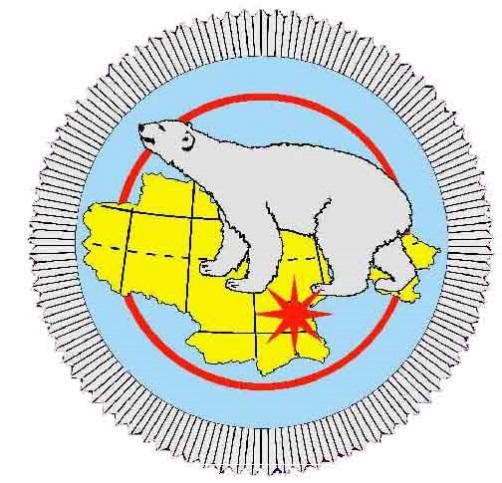 СЧЕТНАЯ ПАЛАТА ЧУКОТСКОГО АВТОНОМНОГО ОКРУГАБ Ю Л Л Е Т Е Н Ь№ 3г.Анадырь2022 годСОДЕРЖАНИЕ1. ОТЧЕТ о результатах контрольного мероприятия «Проверка законности установления и выплаты заработной платы работникам Департамента природных ресурсов и экологии Чукотского автономного округа за период с 3 марта 2020 года по 25 апреля 2022 года»……………………………………..….....32. ЗАКЛЮЧЕНИЕ по результатам экспертно-аналитического мероприятия «Оперативный контроль исполнения Закона Чукотского автономного округа «О бюджете Чукотского территориального фонда обязательного медицинского страхования на 2022 год и на плановый период 2023 и 2024 годов» за январь-июнь 2022 года»….....................................................................................................11..3. ОТЧЕТ о результатах контрольного мероприятия «Проверка использования средств окружного бюджета, направленных в 2020-2021 годах на реализацию подпрограммы «Развитие водохозяйственного комплекса» Государственной программы «Развитие жилищно-коммунального хозяйства и водохозяйственного комплекса Чукотского автономного округа»......................194. ОТЧЕТ по результатам экспертно-аналитического мероприятия «Оперативный контроль исполнения Закона Чукотского автономного округа «Об окружном бюджете на 2022 год и на плановый период 2023 и 2024 годов» за 1 полугодие 2022 года».............................................................................................275. ОТЧЕТ по результатам экспертно-аналитического мероприятия «Анализ и оценка сводного отчета о ходе реализации государственных программ Чукотского автономного округа за 1 полугодие 2022 года»…………….………466. ОТЧЕТ о результатах контрольного мероприятия «Проверка использования бюджетных средств, направленных в 2021 году на реализацию регионального проекта «Спорт-норма жизни» федерального проекта «Спорт-норма жизни» национального проекта «Демография» в рамках подпрограммы «Поддержка физической культуры и спорта» Государственной программы «Развитие культуры, спорта и туризма Чукотского автономного округа»………….………54ОТЧЕТо результатах контрольного мероприятия «Проверка законности установления и выплаты заработной платы работникам Департамента природных ресурсов и экологии Чукотского автономного округа за период с 3 марта 2020 года по 25 апреля 2022 года»Утвержден Коллегией Счетной палаты Чукотского автономного округа(протокол от 21 июля 2022 года №15)Основание для проведения контрольного мероприятия: пункт 1.18. Плана работы Счетной палаты Чукотского автономного округа на 2022 год.Предмет контрольного мероприятия: процесс использования бюджетных средств, предусмотренных в проверяемом периоде на оплату труда работников Департамента природных ресурсов и экологии Чукотского автономного округа.Цель контрольного мероприятия: определить законность установления и выплаты заработной платы работникам Департамента в период с 3 марта 2020 года по 25 апреля 2022 года.Вопросы: 1. Законность установления и выплаты заработной платы работникам Департамента за период с 3 марта 2020 года по 25 апреля 2022 года.2. Иные вопросы, относящиеся к предмету проверки.Объект контрольного мероприятия: Департамент природных ресурсов и экологии Чукотского автономного округа.Проверяемый период деятельности: с 3 марта 2020 года по 25 апреля 2022 года. Сроки начала и окончания проведения контрольного мероприятия: с 9 июня по 12 июля 2022 года.	Краткая информация об объекте контрольного мероприятия Департамент природных ресурсов образован в соответствии с Законом Чукотского автономного округа от 29 октября 2012 года №95-ОЗ, Постановлением Губернатора Чукотского автономного округа от 18 октября 2018 года №89. На основании Постановления №330 с 1 марта 2019 года из состава Департамента промышленной и сельскохозяйственной политики Чукотского автономного округа выделен Комитет природных ресурсов и экологии Чукотского автономного округа. С 1 июня 2020 года Комитет переименован в Департамент природных ресурсов и экологии Чукотского автономного округа и осуществляет свою деятельность на основании Положения.Департамент является исполнительным органом государственной власти Чукотского автономного округа, осуществляющим функции по выработке государственной политики и нормативно-правовому регулированию в сфере природопользования и экологии, а также осуществляющим отдельные переданные полномочия Российской Федерации в области лесных и водных отношений, охраны и использования объектов животного мира, экологической экспертизы.Департамент является юридическим лицом (внесен в Единый государственный реестр юридических лиц в Межрайонной инспекции Федеральной налоговой службы №1 по Чукотскому автономному округу 1 марта 2019 года, ИНН/КПП 8709908164/870901001), имеет обособленное имущество, находящееся в оперативном управлении, самостоятельный баланс, лицевые счета, открытые в Управлении федерального казначейства по Чукотскому автономному округу.Департамент осуществляет функции главного распорядителя и получателя средств окружного бюджета, в том числе средств субвенций из федерального бюджета, предоставляемых бюджету Чукотского автономного округа на осуществление отдельных полномочий в области лесных отношений, охраны и использования животного мира. Юридический адрес Департамента: . Анадырь, ул. Отке, д. 26.Информация о предельной штатной численности Департамента и источниках финансирования его содержания приведена в таблице 1.							Таблица 1										  (единиц)Штатное замещение на 31 декабря 2020 года составило 46 единиц или 92% от утвержденной штатной численности, на 31 декабря 2021 года – 47 единиц или 92,2% от утвержденной штатной численности.В общей численности Департамента доля работников, содержание которых осуществлялось за счет средств окружного бюджета, в проверяемом периоде составляла от 42 до 52%.1. Законность установления и выплаты заработной платы работникам Департамента за период с 3 марта 2020 года по 25 апреля 2022 годаВ проверяемом периоде оплата труда работников Департамента осуществлялась за счет средств окружного бюджета и средств субвенций из федерального бюджета, предоставляемых бюджету Чукотского автономного округа на осуществление отдельных полномочий Российской Федерации в области лесных отношений, охраны и использования охотничьих ресурсов. В соответствии со статьей 83 Лесного кодекса РФ и статьей 33 Федерального закона №209-ФЗ, полномочиями контроля за расходованием субвенций, предоставляемых из федерального бюджета бюджету Чукотского автономного округа на осуществление отдельных полномочий Российской Федерации в области лесных отношений и в области охраны и использования охотничьих ресурсов, наделены уполномоченные федеральные органы исполнительной власти и Счетная палата Российской Федерации.На основании вышеизложенного, в соответствии с полномочиями, установленными статьей 2 Закона №36-ОЗ, Счетной палатой проведена проверка законности установления и выплаты заработной платы работникам Департамента, содержание которых осуществлялось за счет средств окружного бюджета. Штатный состав Департамента, содержание которого осуществлялось в проверяемом периоде за счет средств окружного бюджета, включает в себя государственную должность, должности государственной гражданской службы и должности, не являющиеся должностями государственной гражданской службы. Оплата труда работников Департамента регулировалась следующими нормативными правовыми актами: Законом №68-ОЗ, Законом №07-ОЗ, Законом №67-ОЗ, а также Постановлением №91, в соответствии с которыми сформирован фонд оплаты труда работников Департамента.При проверке формирования фонда оплаты труда нарушений не установлено.На оплату труда работников Департамента утверждены бюджетные ассигнования (лимиты бюджетных обязательств) в 2020 году в общем объеме 80 059,8 тыс. рублей, из них за счет средств окружного бюджета –            40 394,2 тыс. рублей; в 2021 году – 92 486,1 тыс. рублей, из них за счет средств окружного бюджета – 50 355,0 тыс. рублей.Расходы на оплату труда за счет средств окружного бюджета составили в 2020 году 40 291,5 тыс. рублей или 99,7% от утвержденных ассигнований, в 2021 году – 49 838,6 тыс. рублей или 99,0% от утвержденных ассигнований. Информация об исполнении бюджетных назначений в 2020-2021 годах и за январь-апрель 2022 года приведена в таблице 2.Таблица 2(тыс. рублей)1.1. Законность установления и выплаты заработной платы руководителю  В проверяемом периоде Яковлев А.В., работая в должности заместителя председателя Комитета - начальника Управления лесами и заместителя начальника Департамента - начальника Управления лесами (после переименования Комитета в Департамент (Постановление №146)) назначен исполняющим обязанности председателя Комитета (с 3 марта 2020 года) и начальника Департамента (с 1 июня 2020 года).Оплата труда заместителя председателя Комитета (заместителя начальника Департамента) – начальника Управления лесами осуществлялась за счет средств субвенции из федерального бюджета на осуществление отдельных полномочий Российской Федерации в области лесных отношений. При возложении на Яковлева А.В. исполнение обязанностей председателя Комитета (начальника Департамента) ему осуществлялась ежемесячная доплата за счет средств окружного бюджета в размере 50,0 тыс. рублей.В проверяемом периоде до 16 декабря 2020 года прохождение государственной гражданской службы Яковлевым А.В. осуществлялось на основании служебного контракта от 1 марта 2019 года №6, заключенного с ним представителем нанимателя в лице председателя Комитета Сафоновой О.А. Счетная палата отмечает, что в нарушение пункта 2 Указа Президента РФ №159 в служебном контракте не указаны размеры ряда выплат (дополнительных выплат), составляющих денежное содержание. Кроме того, при изменениях в 2020 году условий труда: увеличение должностного оклада с 1 июня и с 1 октября 2020 года; переименование Комитета в Департамент, дополнения в служебный контракт не вносились. С 16 декабря 2020 года (Распоряжение №132-лг) Яковлев А.В. назначен на должность начальника Департамента, с момента назначения денежное вознаграждение руководителя осуществлялось за счет средств окружного бюджета. Материальное стимулирование начальника Департамента регулировалось Положением об условиях выплаты премий по результатам работы, единовременной выплаты при предоставлении ежегодного оплачиваемого отпуска и оказания материальной помощи лицам, замещающим государственные должности Чукотского автономного округа, утвержденным Распоряжением Губернатора №122-рг, в соответствии с которым лицу, замещающему государственную должность, ежемесячно выплачивается премия в размере 50% должностного оклада без оформления отдельного распоряжения, а также премия по результатам работы за квартал, год, решение о выплате которой и ее размере принимается Губернатором Чукотского автономного округа и оформляется соответствующим распоряжением.В проверяемом периоде начальнику Департамента сверх размера премии, согласованной Губернатором, была начислена премия в общей сумме 216,1 тыс. рублей, из них за счет средств окружного бюджета – на сумму 9,1 тыс. рублей. В период с марта по апрель 2022 года на основании приказов Департамента излишне полученные суммы премий возвращены Яковлевым А.В. в бюджет в полном объеме. 1.2. Законность установления и выплаты заработной платы иным работникам объекта проверкиВ ходе проверки законности начисления заработной платы работникам Департамента, содержание которых осуществлялось за счет средств окружного бюджета, установлено следующее.Размеры должностных окладов гражданских служащих Департамента установлены в соответствии с требованиями Закона №68-ОЗ, работников, замещающих должности, не являющиеся должностями государственной гражданской службы Чукотского автономного округа – в соответствии с Постановлением №91.При выборочной проверке установления гражданским служащим окладов за классный чин и надбавок к должностному окладу за выслугу лет, нарушений не установлено. Ежемесячная надбавка к должностному окладу за особые условия гражданской службы устанавливалась на финансовый год в размерах, соответствующих группе должностей. Ежемесячное денежное поощрение устанавливалось каждый месяц приказом руководителя. 	Персональные коэффициенты к окладу и повышающие коэффициенты к окладу за выслугу лет работникам, должности которых не являются должностями государственной гражданской службы, устанавливались на финансовый год в соответствии с Положением.В проверяемом периоде работникам Департамента ежеквартально, на основании приказов руководителя выплачивались премии в соответствии с системой оплаты труда, определенной Положениями.В ходе проверки установлено, что в 2020 году за счет средств окружного бюджета произведено материальное стимулирование четырех работников Департамента, содержание которых предусмотрено за счет средств субвенций из федерального бюджета, предоставляемых бюджету Чукотского автономного округа на осуществление отдельных полномочий Российской Федерации в области лесных отношений, охраны и использования охотничьих ресурсов, в общей сумме 89,8 тыс. рублей. Кроме того, на сумму начисленной премии Департаментом произведены отчисления во внебюджетные фонды в общей сумме 24,4 тыс. рублей.Таким образом, в нарушение статьи 158 Бюджетного кодекса РФ Департаментом, как главным распорядителем бюджетных средств, не обеспечен целевой характер использования бюджетных средств в соответствии с утвержденными ему бюджетными ассигнованиями и лимитами бюджетных обязательств. Средства окружного бюджета в сумме 114,2 тыс. рублей использованы на цели, не соответствующие целям, определенным бюджетной росписью, чем нарушен принцип целевого характера бюджетных средств, установленный статьей 38 Бюджетного кодекса РФ. Данный факт содержит признаки административного правонарушения, ответственность за которое предусмотрена статьёй 15.14. КоАП «Нецелевое использование бюджетных средств».При проверке правильности исчисления денежного содержания гражданских служащих Департамента и заработной платы работников, должности которых не являются должностями государственной гражданской службы, установлен факт недоплаты денежного содержания в сумме                        4,2 тыс. рублей вследствие счетной ошибки.В ходе проверки установлено, что в должностных инструкциях, трудовых договорах работников Департамента, составляющих в проверяемом периоде табели учета рабочего времени, не закреплена ответственность за ведение учета фактически отработанного времени, что противоречит требованиям части 7 статьи 24 Федерального закона №79-ФЗ. 	Возражения или замечания руководителей объектов контрольного мероприятия на результаты контрольного мероприятия (при наличии):По результатам контрольного мероприятия оформлен акт от 12 июля 2022 года, подписанный Департаментом природных ресурсов и экологии Чукотского автономного округа без разногласий.Выводы:1. В проверяемом периоде оплата труда работников Департамента осуществлялась за счет средств окружного бюджета и средств субвенций из федерального бюджета, предоставляемых бюджету Чукотского автономного округа на осуществление отдельных полномочий Российской Федерации в области лесных отношений, охраны и использования охотничьих ресурсов. В соответствии с полномочиями, установленными статьей 2 Закона                 №36-ОЗ, Счетной палатой проведена проверка законности установления и выплаты заработной платы работникам Департамента, содержание которых осуществлялось за счет средств окружного бюджета. 2. Фонд оплаты труда и размеры должностных окладов работников Департамента сформированы и установлены в соответствии с требованиями действующего законодательства Чукотского автономного округа. 3. Расходы на оплату труда за счет средств окружного бюджета в 2020 году составили 40 291,5 тыс. рублей или 99,7% от утвержденных ассигнований, в 2021 году – 49 838,6 тыс. рублей или 99,0% от утвержденных ассигнований. 4. В нарушение статьи 158 Бюджетного кодекса РФ Департаментом средства окружного бюджета в сумме 114,2 тыс. рублей использованы на цели, не соответствующие целям, определенным бюджетной росписью, что содержит признаки административного правонарушения, ответственность за которое предусмотрена статьёй 15.14. КоАП «Нецелевое использование бюджетных средств».5. При проверке правильности исчисления заработной платы работников, установлен факт недоплаты денежного содержания в сумме 4,2 тыс. рублей вследствие счетной ошибки.6. В должностных инструкциях, трудовых договорах работников Департамента, составляющих в проверяемом периоде табели учета рабочего времени, не закреплена ответственность за ведение учета фактически отработанного времени, что противоречит требованиям части 7 статьи 24 Федерального закона №79-ФЗ.Предложения (рекомендации):1. Направить представление Счетной палаты Чукотского автономного округа в адрес Департамента природных ресурсов и экологии Чукотского автономного округа.2. Направить материалы по результатам контрольного мероприятия в УМВД по Чукотскому автономному округу, как инициатору проверки.Аудитор Счетной палатыЧукотского автономного округа 						Л.А. ПетрусеваЗАКЛЮЧЕНИЕ «Оперативный контроль исполнения Закона Чукотского автономного округа «О бюджете Чукотского территориального фонда обязательного медицинского страхования на 2022 год и на плановый период 2023 и 2024 годов» за январь-июнь 2022 года»Утверждено Коллегией Счетной палаты Чукотского автономного округа (протокол от 2 августа 2022 года №16)Основание для проведения экспертно-аналитического мероприятия: пункт 2.8. Плана работы Счетной палаты Чукотского автономного округа (далее – Счетная палата) на 2022 год, утвержденного Решением Коллегии Счетной палаты.Предмет экспертно-аналитического мероприятия: процесс исполнения Закона Чукотского автономного округа от 1 декабря 2021 года №68-ОЗ «О бюджете Чукотского территориального фонда обязательного медицинского страхования на 2022 год и на плановый период 2023 и 2024 годов» (далее – Закон о бюджете Фонда) за январь-июнь 2022 года.Цель экспертно-аналитического мероприятия: провести анализ исполнения бюджета Чукотского территориального фонда обязательного медицинского страхования (далее – бюджет Фонда) за январь-июнь 2022 года.Вопросы:1. Провести анализ исполнения бюджета Фонда по доходам.2. Провести анализ исполнения бюджета Фонда по расходам.Объект экспертно-аналитического мероприятия: Чукотский территориальный фонд обязательного медицинского страхования (далее – Фонд).Исследуемый период: январь-июнь 2022 года.Сроки проведения экспертно-аналитического мероприятия: с 26 июля по 1 августа 2022 года.Краткая характеристика предмета экспертно-аналитического мероприятия Настоящее заключение подготовлено в соответствии с полномочиями Счетной палаты, определенными Законами Чукотского автономного округа: от 24 мая 2002 года  №31-ОЗ  «О  бюджетом   процессе  в  Чукотском автономного округе» (далее – Закон о бюджетном процессе), от 30 июня 1998 года №36-ОЗ «О  Счетной палате Чукотского автономного округа», Стандартом финансового контроля «Оперативный контроль исполнения законов Чукотского автономного округа об окружном бюджете, о бюджете Чукотского территориального фонда обязательного медицинского страхования», на основе бюджетной отчетности Чукотского территориального фонда обязательного медицинского страхования  об исполнении бюджета Фонда  за  январь-июнь 2022 года. Бюджетная отчетность Фонда за отчетный период сформирована в соответствии с требованиями Инструкции о порядке составления и представления годовой, квартальной и месячной отчетности об исполнении бюджетов бюджетной системы Российской Федерации, утвержденной Приказом Минфина России от 28 декабря 2010 года №191н.В соответствии со статьей 215.1 Бюджетного кодекса Российской Федерации, статьей 9 Закона о бюджетном процессе, организация исполнения бюджета Фонда возлагается на орган управления Фондом, исполнение бюджета обеспечивается Правительством Чукотского автономного округа. Законом о бюджете Фонда (в редакции от 7 июня 2022 года) на 2022 год утвержден бюджет Фонда: по доходам – 3 679 440,8 тыс. рублей, по расходам – 3 824 261,5 тыс. рублей, дефицит бюджета Фонда – 144 820,7 тыс. рублей. Источником финансирования дефицита бюджета Фонда являются остатки средств на счетах по учету средств бюджета Фонда. Анализ исполнения бюджета Фонда за январь-июнь 2022 года проведен путем сопоставления показателей отчетности с показателями, утвержденными Законом о бюджете Фонда по состоянию на 1 июля 2022 года и данных отчета об исполнении бюджета Фонда.В январе-июне 2022 года в бюджет Фонда поступили доходы в объеме 1 781 618,2 тыс. рублей (48,4% годовых бюджетных назначений), расходы составили 1 681 812,3 тыс. рублей (44,0% годовых бюджетных назначений). Бюджет Фонда исполнен с профицитом в размере 99 805,9 тыс. рублей.1. Исполнение бюджета Фонда по доходам Доходы бюджета Фонда за 1 полугодие 2022 года составили                1 781 618,2 тыс. рублей или 48,4% от годовых бюджетных назначений, и относительно доходов аналогичного периода прошлого года                                   (1 747 431,5 тыс. рублей) выросли на 34 186,7 тыс. рублей или на 2,0 %.  Структура доходов и анализ исполнения доходной части бюджета Фонда за январь-июнь 2022 года приведены в таблице 1.Таблица 1 (тыс. рублей)	За январь-июнь текущего года в бюджет Фонда поступили налоговые и неналоговые доходы в объеме 6 707,8 тыс. рублей или 47,9% от плановых назначений, и в структуре доходов бюджета Фонда составили 0,4%. По сравнению с аналогичным периодом прошлого года объем поступлений налоговых и неналоговых доходов уменьшился на 4 429,4 тыс. рублей или на 39,8%.Основная доля доходов бюджета Фонда (99,6%) сформирована за счет безвозмездных поступлений, объем которых за 1 полугодие текущего года                               (с учетом возврата остатков субсидий, субвенций и иных межбюджетных трансфертов, имеющих целевое назначение, прошлых лет) составил                    1 774 910,4 тыс. рублей, или 48,4% годовых бюджетных назначений, из них:- межбюджетные трансферты из окружного бюджета на дополнительное финансовое обеспечение реализации территориальной программы ОМС в части базовой и сверх базовой программы ОМС – 543 959,9 тыс. рублей или 46,6% от годовых бюджетных назначений, что на 120 504,9 тыс. рублей (18,1%) меньше объема трансфертов, поступивших в аналогичном периоде 2021 года                         (664 464,8 тыс. рублей); - межбюджетные трансферты Федерального фонда ОМС, передаваемые бюджетам территориальных фондов ОМС – 1 358 447,8 тыс. рублей или 51,8% годовых бюджетных назначений, что на 268 307,1 тыс. рублей или 24,6% больше объемов трансфертов, поступивших в аналогичном периоде 2021 года                     (1 090 140,7 тыс. рублей), в том числе:1 243 802,5 тыс. рублей – субвенции бюджетам территориальных фондов ОМС на финансовое обеспечение организации ОМС на территориях субъектов РФ;23 058,6 тыс. рублей – межбюджетные трансферты на финансовое обеспечение формирования нормированного страхового запаса (далее – НСЗ) для софинансирования расходов медицинских организаций на оплату труда врачей и среднего медицинского персонала; 4,2 тыс. рублей – межбюджетные трансферты на финансовое обеспечение осуществления денежных выплат стимулирующего характера медицинским работникам за выявление онкологических заболеваний в ходе проведения диспансеризации и профилактических осмотров населения; 7 295,1 тыс. рублей – межбюджетные трансферты на дополнительное финансовое обеспечение первичной медико-санитарной помощи лицам, застрахованным по обязательному медицинскому страхованию, в том числе с заболеванием и (или) подозрением на заболевание новой коронавирусной инфекцией (COVID-19), в рамках реализации территориальных программ ОМС;37 605,1 тыс. рублей – межбюджетные трансферты, передаваемые бюджетам территориальных фондов ОМС субъектов РФ и г.Байконур на дополнительное финансовое обеспечение оказания медицинской помощи лицам, застрахованным по ОМС, в том числе с заболеванием и (или) подозрением на заболевание новой коронавирусной инфекцией, в рамках реализации территориальной программы ОМС в 2021-2022 годах;46 682,3 тыс. рублей – прочие межбюджетные трансферты, передаваемые бюджетам территориальных фондов ОМС в порядке межтерриториальных расчетов;- доходы бюджетов бюджетной системы РФ от возврата остатков субсидий, субвенций и иных межбюджетных трансфертов прошлых лет, имеющих целевое назначение, составили 31,2 тыс. рублей или 106,1% плановых назначений.В отчетном периоде из бюджета Фонда произведен возврат остатков субсидий, субвенций, и иных межбюджетных трансфертов, имеющих целевое назначение, прошлых лет, в общей сумме 127 528,5 тыс. рублей.2. Исполнение бюджета Фонда по расходамРасходы бюджета Фонда за 1 полугодие 2022 года составили                                        1 681 812,3 тыс. рублей или 44,0% от годовых бюджетных назначений, что на 26 520,4 тыс. рублей или 1,5% меньше расходов, произведенных в аналогичном периоде прошлого года (1 708 332,7 тыс. рублей).Анализ исполнения бюджета Фонда по расходам за январь-июнь 2022 года и структура расходов приведены в таблице 2. Таблица 2 (тыс. рублей)По разделу «Общегосударственные вопросы» в январе-июне 2022 года расходы на выполнение управленческих функций Фонда составили 23 338,9 тыс. рублей или 51,0% от годовых бюджетных назначений, что в структуре расходов бюджета Фонда составляет 1,4%, и исполнены на уровне аналогичного периода прошлого года (23 200,5 тыс. рублей).По разделу «Здравоохранение» расходы в анализируемом периоде составили 1 658 473,4 тыс. рублей или 43,9% от годовых бюджетных назначений, что в структуре расходов бюджета Фонда составляет 98,6%, и остались на уровне аналогичного периода прошлого года (1 685 132,2 тыс. рублей). Основная доля средств бюджета Фонда (96,2%) направлена на реализацию выполнения Территориальной программы обязательного медицинского страхования. По сравнению с аналогичным периодом прошлого года (1 661 948,5 тыс. рублей) расходы на реализацию Территориальной программы ОМС уменьшились на 2,6% и в январе-июне 2022 года составили 1 618 128,9 тыс. рублей или 44,6% от годовых бюджетных назначений, в том числе:- 1 084 234,5 тыс. рублей или 46,0% годовых бюджетных назначений – на финансовое обеспечение организации ОМС на территориях субъектов РФ;- 25 669,9 тыс. рублей или 44,4% годовых бюджетных назначений – на оплату счетов за лечение граждан региона в других субъектах РФ;- 341 667,2 тыс. рублей или 49,8% годовых бюджетных назначений – на выполнение территориальной программы ОМС в рамках базовой программы ОМС;- 159 262,2 тыс. рублей или 33,1% от годовых бюджетных назначений – на выполнение территориальной программы ОМС сверх базовой программы ОМС. Низкий объем исполнения обусловлен низкой потребностью в медицинской помощи, оказываемой сверх базовой программы ОМС;- 7 295,1 тыс. рублей или 100,0% годовых бюджетных назначений – на дополнительное финансовое обеспечение оказания первичной медико-санитарной помощи лицам, застрахованным по ОМС, в том числе с заболеванием и (или) подозрением на заболевание новой коронавирусной инфекцией, в рамках реализации территориальной программы ОМС.В анализируемом периоде расходы за счет иных межбюджетных трансфертов на дополнительное финансовое обеспечение медицинской помощи не осуществлялись в связи с тем, что принятые к оплате счета за оказанную медицинскую помощь застрахованным по ОМС не превысили объемы, предусмотренные Территориальной программой ОМС. Расходы бюджета Фонда на непрограммные направления деятельности в анализируемом периоде составили 40 344,5 тыс. рублей или 26,7%, что в структуре расходов бюджета Фонда составило 2,4%, в том числе: - 38 359,5 тыс. рублей или 49,7% годовых бюджетных назначений – на организацию ОМС на территории региона за счет иных источников (оплата счетов медицинских организаций за лечение иногородних граждан на территории Чукотского автономного округа);	- 1 985,0 тыс. рублей или 2,7% годовых бюджетных назначений – на финансовое обеспечение мероприятий за счет средств нормированного страхового запаса.Счетная палата отмечает низкий объем исполнения бюджета Фонда по непрограммным направлениям деятельности органов управления территориальных государственных внебюджетных фондов, обусловленный следующими факторами:- расходы на выплаты стимулирующего характера медицинским работникам за выявление онкологических заболеваний в ходе проведения диспансеризации и профилактических медицинских осмотров населения не осуществлялись в связи с тем, что в январе-июне 2022 года данные случаи не были выявлены;	- софинансирование расходов медицинских организаций на оплату труда врачей и среднего медицинского персонала не осуществлялось в связи с отсутствием условий софинансирования, а именно, отсутствием случаев принятия на работу медицинских работников сверх численности, сложившейся по состоянию на 1 января 2022 года; - расходы на организацию дополнительного профессионального образования медицинских работников по программам повышения квалификации не осуществлялись в связи отсутствием в 1 полугодии 2022 года заключенных контрактов на получение дополнительного профессионального образования медицинскими работниками ГБУЗ «Чукотская окружная больница»;- расходы на финансовое обеспечение мероприятий по приобретению медицинского оборудования составили 1 985,0 тыс. рублей или 7,1% от годовых бюджетных назначений, что связано с проведением конкурсных процедур, и планируемым сроком реализации мероприятий по приобретению медицинского оборудования в 3 квартале 2022 года.  По состоянию на 1 июля 2022 года на балансе Фонда числилась текущая задолженность по расходам:- дебиторская задолженность по сравнению с аналогичным периодом прошлого года (1 112,6 тыс. рублей) выросла на 596,0 тыс. рублей и составила 1 708,6 тыс. рублей, в том числе: по расчетам с подотчетными лицами по авансам, выданным сотрудников на оплату проезда к месту использования отпуска и обратно – 872,5 тыс. рублей;  по расчетам по авансовым платежам по обязательным видам страхования (задолженность ГБУЗ «Чукотская окружная больница» по результатам контрольно-экспертных мероприятий) – 733,6 тыс. рублей; по расчетам по авансовым платежам за услуги и материальные запасы в соответствии с условиями договоров – 102,5 тыс. рублей; - кредиторская задолженность по сравнению с аналогичным периодом прошлого года (761,7 тыс. рублей) уменьшилась на 195,5 тыс. рублей и составила 566,2 тыс. рублей, в том числе: задолженность перед поставщиками услуг – 553,9 тыс. рублей; задолженность по расчетам по платежам в бюджет – 12,3 тыс. рублей.Выводы:1.  Представленная Фондом бюджетная отчетность сформирована в соответствии с требованиями Инструкции о порядке составления и представления годовой, квартальной и месячной отчетности об исполнении бюджетов бюджетной системы Российской Федерации, утвержденной Приказом Минфина России от 28 декабря 2010 года №191н.2. В январе-июне 2022 года бюджет Фонда исполнен по доходам в объеме 1 781 618,2 тыс. рублей или 48,4% от годовых бюджетных назначений, расходы составили 1 681 812,3 тыс. рублей или 44,0% от годовых бюджетных назначений, профицит составил 99 805,9 тыс. рублей.Предложения:Заключение направить в Думу и Губернатору Чукотского автономного округа.Аудитор Счетной палаты   Чукотского автономного округа                                                        Л.А. ПетрусеваОТЧЕТо результатах контрольного мероприятия «Проверка использования средств окружного бюджета, направленных в 2020-2021 годах на реализацию подпрограммы «Развитие водохозяйственного комплекса» Государственной программы «Развитие жилищно-коммунального хозяйства и водохозяйственного комплекса Чукотского автономного округа»(утвержден Коллегией Счетной палаты Чукотского автономного округа,протокол от 8 августа 2022 г. №17)1. Основание для проведения контрольного мероприятия: пункт 1.9 Плана работы Счетной палаты Чукотского автономного округа на 2022 год, утвержденного решением Коллегии Счетной палаты Чукотского автономного округа (протокол от 28 декабря 2021 года №32). 2. Предмет контрольного мероприятия: деятельность объектов контрольного мероприятия по предоставлению и использованию средств из окружного бюджета в форме субсидии бюджетам муниципальных образований на софинансирование расходных обязательств по исполнению полномочий органов местного самоуправления в сфере водоснабжения и водоотведения в рамках реализации подпрограммы «Развитие водохозяйственного комплекса» Государственной программы «Развитие жилищно-коммунального хозяйства и водохозяйственного комплекса Чукотского автономного округа»;бухгалтерская, бюджетная, финансовая, статистическая и иная отчетность объектов контрольного мероприятия, первичные и иные документы по операциям с использованием бюджетных средств на реализацию мероприятий Подпрограммы.3. Цель контрольного мероприятия: Установить законность использования бюджетных средств, направленных на реализацию мероприятий Подпрограммы. Вопросы контрольного мероприятия:	1. Законность предоставления и использования бюджетных средств на реализацию мероприятий Подпрограммы.2. Оценка достижения запланированных результатов мероприятий Подпрограммы.	4. Объекты контрольного мероприятия: 	- Департамент промышленной политики Чукотского автономного округа (далее – Департамент, Департамент промышленности);- Администрация Анадырского муниципального района (камерально);- Администрация Провиденского городского округа (камерально);- Администрация городского округа Певек (камерально);- Администрация городского округа Эгвекинот (камерально);- Администрация Билибинского муниципального района (камерально);- Администрация Чукотского муниципального района (камерально).	5. Проверяемый период деятельности: 2020 – 2021 годы.	6. Сроки проверки: с 22 июня по 5 августа 2022 года.7. Краткая характеристика проверяемой сферы.В целях реализации государственных полномочий в сфере жилищно-коммунального хозяйства в Чукотском автономном округе утверждена Государственная программа «Развитие жилищно-коммунального хозяйства и водохозяйственного комплекса Чукотского автономного округа», в рамках которой реализуется подпрограмма «Развитие водохозяйственного комплекса». Департамент промышленности является ответственным исполнителем реализации мероприятий вышеуказанной подпрограммы.Целью Подпрограммы является развитие водохозяйственного комплекса для повышения уровня и качества жизни населения. 	Достижение целей Подпрограммы осуществляется с помощью решения следующих задач: обеспечение населения коммунальными услугами нормативного качества по водоснабжению и водоотведению и доступной стоимости при надежной и эффективной работе коммунальной инфраструктуры водоснабжения и водоотведения, организациями жилищно-коммунального хозяйства.8. По результатам контрольного мероприятия установлено следующее.	8.1. Оценка законности предоставления и использования бюджетных средств на реализацию мероприятий подпрограммы «Развитие водохозяйственного комплекса».Общий объем утвержденных бюджетных ассигнований в соответствии с Законами об окружном бюджете на 2020 год и на 2021 год составил 74 160,4 тыс. рублей, в том числе: в 2020 году – 29 525,9 тыс. рублей, в 2021 году – 44 634,5 тыс. рублей, что соответствует объему ресурсного обеспечения реализации мероприятий подпрограммы «Развитие водохозяйственного комплекса» и показателям сводной бюджетной росписи.Реализация Подпрограммы осуществлялась в виде предоставления субсидии на софинансирование расходных обязательств по исполнению полномочий органов местного самоуправления в сфере водоснабжения и водоотведения.Распределение субсидий бюджетам муниципальных образований Чукотского автономного округа на софинансирование расходных обязательств по исполнению полномочий органов местного самоуправления в сфере водоснабжения и водоотведения на период 2020-2021 годы утверждено Законами об окружном бюджете на соответствующие годы и представлено в таблице №1.Таблица №1 (тыс. рублей)Реализация мероприятия «Субсидии на софинансирование расходных обязательств по исполнению полномочий органов местного самоуправления в сфере водоснабжения и водоотведения» осуществлялась Департаментом промышленности путем предоставления бюджетам муниципальных образований субсидий, на основании соглашений, заключенных в соответствии с Порядком предоставления из окружного бюджета  бюджетам муниципальных образований субсидии на софинансирование расходных обязательств по исполнению полномочий органов местного самоуправления в сфере водоснабжения и водоотведения (приложение №10 к Государственной программе №92): в 2020 году двум получателям средств субсидии – Администрациям городского округа Певек и Эгвекинот, в 2021 году шести получателям – Администрациям Анадырского, Билибинского и  Чукотского муниципальных районов, городских округов Певек и Эгвекинот и Провиденского городского округа. В проверяемом периоде Департаментом промышленности заключено 8 соглашений с участниками реализации мероприятия «Субсидии на софинансирование расходных обязательств по исполнению полномочий органов местного самоуправления в сфере водоснабжения и водоотведения» на общую сумму 68 879,5 тыс. рублей за счет средств окружного бюджета (без учета доли софинансирования за счет средств местных бюджетов), из них в 2020 году – 29 525,9 тыс. рублей, в 2021 году – 39 353,6 тыс. рублей.На реализацию мероприятий подпрограммы «Развитие водохозяйственного комплекса» Департаментом промышленности направлено 68 850,0 тыс. рублей или 92,8% от утвержденных бюджетных ассигнований, в том числе: в 2020 году – 29 525,9 тыс. рублей, в 2021 году – 39 324,1 тыс. рублей (в том числе 2 668,1 тыс. рублей – авансовый платеж). 	Реализация мероприятий в сфере водоснабжения и водоотведения в муниципальных образованиях осуществляется посредством реализации мероприятий муниципальных программ.В нарушение пункта 2 статьи 179 Бюджетного кодекса Российской Федерации, Администрацией Провиденского городского округа и Администрацией Билибинского муниципального района, как ответственными исполнителями Муниципальных программ,, в рамках которых реализуются мероприятия в сфере водоснабжения и водоотведения с использованием средств окружного бюджета, не обеспечено приведение их ресурсного обеспечения в соответствие с Решениями о бюджете на 2021 год.В ходе проведения контрольного мероприятия установлено, что Департаментом при заключении 5 из 6 соглашений с получателями средств Субсидии в сфере водоснабжения и водоотведения в 2021 году нарушены сроки заключения соглашений, установленные пунктом 2.6. Порядка №10.Реализация мероприятий в сфере водоснабжения и водоотведения осуществлялась в следующем порядке:  Администрациями Анадырского муниципального района и Провиденского городского округа путем заключения муниципальных контрактов;Администрациями городских округов Певек и Эгвекинот, а также Билибинского и Чукотского муниципальных районов – посредством предоставления организациям ЖКХ субсидии из местного бюджета, в соответствии с разработанными порядками предоставления средств субсидии. Нарушений бюджетного законодательства при предоставлении субсидий из местного бюджета организациям ЖКХ не установлено.В 2020-2021 годах фактические расходы в общей сумме составили 50 105,2 тыс. рублей или 72,8% от направленных средств субсидии, в том числе: в 2020 году – 29 525,9 тыс.  рублей или 100%, в 2021 году – 20 579,3 тыс. рублей или 52,3%. Неиспользованные средства субсидии в 2021 году в общей сумме     16 076,7 тыс. рублей возвращены в окружной бюджет, в том числе: 5 869,6 тыс. рублей – Администрацией Провиденского городского округа; 2 668,2 тыс. рублей – Администрацией городского округа Эгвекинот; 7 538,9 тыс. рублей – Администрацией Анадырского муниципального района. Необходимость использования средств остатков субсидии, неиспользованных в 2021 году, подтверждена получателями и запланирована в 2022 году для осуществления окончательных расчетов в рамках заключенных контрактов и договоров. 8.2. Оценка достижения запланированных результатов мероприятий подпрограммы «Развитие водохозяйственного комплекса».Установленный на 2020 год показатель (индикатор) «Количество объектов коммунальной инфраструктуры, на которых проведены ремонтные работы», предусмотренный подпрограммой «Развитие водохозяйственного комплекса» Государственной программы №92 в количестве 2 единиц, достигнут в полном объеме.Информация о достижении целевых показателей, предусмотренных в рамках реализации мероприятий подпрограммы «Развитие водохозяйственного комплекса» с использованием средств окружного бюджета за 2021 год, представлена в таблице №2.Таблица №2* - данные, представленные ответственным исполнителем о ходе реализации Государственной программы «Развитие жилищно-коммунального хозяйства и водохозяйственного комплекса Чукотского автономного округа» за 2021 годСогласно данным Департамента промышленности, ответственного исполнителя Подпрограммы, за 2020 и 2021 годы достигнуты 3 из 3-х целевых показателей. По данным проверки Счетной палаты в проверяемом периоде не достигнуты значения двух из трех установленных целевых индикаторов (показателей) для оценки результатов реализации Подпрограммы, что свидетельствует о недостоверных сведениях, отраженных ответственным исполнителем – Департаментом промышленности в отчете о ходе реализации Государственной программы №92 за 2021 год. В рамках реализации Подпрограммы выполнены следующие мероприятия.В 2020 году на двух объектах коммунальной инфраструктуры проведены ремонтные работы за счет средств окружного бюджета на общую сумму 29 525,9 тыс. рублей:- Администрацией городского округа Эгвекинот в с. Рыркайпий выполнены работы по устройству водовода Копань – Котельная №32 общей протяженностью 2,3 км. Мероприятие профинансировано за счет средств окружного бюджета в сумме 23 377,8 тыс. рублей; - Администрацией городского округа Певек в с. Рыткучи выполнены работы по сборке резервуара стального сборного «1-й Донской» V=475 м3 (12 панельный) емкость для питьевой воды. Мероприятие профинансировано в сумме 6 148,1 тыс. рублей.В 2021 году количество приобретенной техники и оборудования, используемого для предоставления коммунальных услуг по водоснабжению и водоотведению, составило 5 единиц на общую сумму 16 521,0 тыс. рублей, в том числе:- Администрацией Билибинского муниципального района приобретена 1 единица автоцистерна вакуумная 4672К7-10 на базе шасси Урал 4320-1912-60Е5 (с. Островное) на сумму 4 135,0 тыс. рублей;- Администрацией городского округа Певек приобретены 3 единицы техники: автоцистерна вакуумная МВ-7,5 шасси Урал 4320-1112-73Е5 на сумму 3 053,6 тыс. рублей, автоцистерна вакуумная АЦПТ-10 на шасси Урал 4320-1912-72Е5 на сумму 3 585,3 тыс. рублей и резервуар горизонтальный стальной – 50 м3 на сумму 918,9 тыс. рублей;- Администрацией Чукотского муниципального района приобретена 1 машина вакуумная УСТ 545332 (c. Нешкан) на сумму 4 828,2 тыс. рублей.В связи с переносом сроков исполнения и просрочкой исполнения обязательств поставщиками в 2021 году не доставлены своевременно 2 единицы техники на сумму 11 205,9 тыс. рублей – за счет средств окружного бюджета: (1 автоцистерна вакуумная МВ-8 (термос, подогрев) на шасси Урал 4320-1912-60E5 (п. Эгвекинот) на сумму 5 336,3 тыс. рублей и 1 вакуумная машина МВ-8 на шасси Урал 6х6 (с. Энмелен) на сумму 5 869,6 тыс. рублей, поэтому достижение показателей результативности перенесено на 2022 год, что отражено в дополнительных соглашениях о предоставлении субсидий №75 и №81, заключенных Департаментом с Администрацией городского округа Эгвекинот и Провиденским городским округом. В 2021 году Администрацией Билибинского муниципального района выполнены работы по разработке проектно-сметной документации в целях реконструкции водовода с тепловым сопровождением (с. Анюйск) на сумму 4 058,3 тыс. рублей, достижение целевого показателя составило 1 единицу. Выполнение проектно-изыскательских работы по двум объектам «Строительство водоподготовительных установок в с. Марково и с. Снежное» на сумму 7 538,9 тыс. рублей за счет средств окружного бюджета перенесено на 2022 год. Работы выполнены и оплачены после проведения государственной экспертизы проектной документации в 2022 году.	Возражения или замечания руководителей объектов контрольного мероприятия на результаты контрольного мероприятия:	По результатам проведения контрольного мероприятия оформлены 7 актов:	- от 27 июля 2022 года на объекте – Департамент промышленной политики Чукотского автономного округа, подписан без разногласий 29 июля 2022 года;	- от 22 июля 2022 года на объекте – Администрация Анадырского муниципального района, подписан без разногласий 27 июля 2022 года;	- от 22 июля 2022 года на объекте – Администрация Билибинского муниципального района, подписан без разногласий 25 июля 2022 года;	- от 22 июля 2022 года на объекте – Администрация Провиденского городского округа, подписан без разногласий 26 июля 2022 года;	- от 22 июля 2022 года на объекте – Администрация городского округа Эгвекинот, подписан без разногласий 28 июля 2022 года;	- от 22 июля 2022 года на объекте – Администрация городского округа Певек, подписан без разногласий 27 июля 2022 года;	- от 22 июля 2022 года на объекте – Администрация Чукотского муниципального района, подписан без разногласий 25 июля 2022 года.	Выводы:1. Общий объем утвержденных бюджетных ассигнований на реализацию мероприятия «Субсидии на софинансирование расходных обязательств по исполнению полномочий органов местного самоуправления в сфере водоснабжения и водоотведения» составил 74 160,4 тыс. рублей, в том числе: в 2020 году – 29 525,9 тыс. рублей, в 2021 году – 44 634,5 тыс. рублей, что соответствует объему ресурсного обеспечения и показателям сводной бюджетной росписи.В проверяемом периоде реализация подпрограммы «Развитие водохозяйственного комплекса» осуществлялась путем предоставления субсидии на софинансирование расходных обязательств по исполнению полномочий органов местного самоуправления в сфере водоснабжения и водоотведения.Департаментом промышленности на реализацию мероприятий Подпрограммы направлено бюджетных ассигнований в общей сумме 68 850,0 тыс. рублей или 92,8% от утвержденных плановых назначений, в том числе: в 2020 году – 29 525,9 тыс. рублей, в 2021 году – 39 324,1 тыс.  рублей. 2. Департаментом промышленности заключено 8 соглашений с участниками реализации мероприятия «Субсидии на софинансирование расходных обязательств по исполнению полномочий органов местного самоуправления в сфере водоснабжения и водоотведения» на общую сумму 68 879,5 тыс. рублей за счет средств окружного бюджета (без учета доли софинансирования за счет средств местных бюджетов), из них в 2020 году – 29 525,9 тыс. рублей, в 2021 году – 39 353,6 тыс. рублей. 3. В ходе проверки соблюдения требований бюджетного законодательства и нормативных правовых актов Чукотского автономного округа при заключении соглашений о предоставлении Субсидий в сфере водоснабжения и водоотведения установлено:- в 2021 году Департаментом при заключении 5 из 6 соглашений с получателями средств Субсидии в сфере водоснабжения и водоотведения нарушены сроки заключения соглашений, установленные пунктом 2.6. Порядка №10;- в нарушение пункта 2 статьи 179 Бюджетного кодекса РФ, Администрацией Провиденского городского округа и Администрацией Билибинского муниципального района, как ответственными исполнителями Муниципальных программ, в рамках которых реализуются мероприятия в сфере водоснабжения и водоотведения с использованием средств окружного бюджета, не обеспечено приведение их ресурсного обеспечения в соответствие с Решениями о бюджете на 2021 год.4. Реализация мероприятий в сфере водоснабжения и водоотведения муниципальными образованиями осуществлялась администрациями – получателями средств субсидий путем заключения муниципальных контрактов, а также посредством предоставления организациям ЖКХ субсидии из местного бюджета.5. Фактические расходы в общей сумме составили 50 105,2 тыс. рублей или 72,8% от направленных средств субсидии, в том числе: в 2020 году – 29 525,9 тыс.  рублей или 100%, в 2021 году – 20 579,3 тыс. рублей или 52,3%. 6. В 2020 году установленный показатель «Количество объектов коммунальной инфраструктуры, на которых проведены ремонтные работы» в количестве 2 единиц, достигнут в полном объеме.В 2021 году не достигнуты значения двух установленных целевых индикаторов (показателей) для оценки результатов реализации подпрограммы «Развитие водохозяйственного комплекса».7. Установлен факт недостоверного отражения Департаментом промышленности сведений о достижении целевых показателей, установленных для подпрограммы «Развитие водохозяйственного комплекса» в отчете о ходе реализации Государственной программы №92 за 2021 год. Предложения (рекомендации):1. Направить информационное письмо Губернатору Чукотского автономного округа.Аудитор Счетной палатыЧукотского автономного округа		О.М. ТодавчичОТЧЕТпо результатам экспертно-аналитического мероприятия «Оперативный контроль исполнения Закона Чукотского автономного округа «Об окружном бюджете на 2022 год и на плановый период 2023 и 2024 годов» за 1 полугодие 2022 года»Утверждено Коллегией Счетной палаты Чукотского автономного округа(протокол от 19 августа 2022 года №18)Основание для проведения мероприятияПункт 2.7. Плана работы Счетной палаты Чукотского автономного округа на 2022 год, утвержденного решением Коллегии Счетной палаты Чукотского автономного округа (протокол от 28 декабря 2021 года №32).Предмет экспертно-аналитического мероприятияПроцесс исполнения окружного бюджета за 1 полугодие 2022 года.Цель экспертно-аналитического мероприятияОценить полноту и своевременность поступлений доходов окружного бюджета, исполнения расходов и источников финансирования дефицита окружного бюджета в отчетном периоде в сравнении с утвержденными Законом об окружном бюджете показателями на текущий финансовый год.Вопросы экспертно-аналитического мероприятия1. Анализ основных показателей социально-экономического развития Чукотского автономного округа.2. Анализ исполнения основных параметров (показателей) окружного бюджета.Объект экспертно-аналитического мероприятияГлавные администраторы средств окружного бюджета, в том числе Департамент финансов, экономики и имущественных отношений Чукотского автономного округа (далее – Департамент финансов), организующий исполнение окружного бюджета, иные организации.Проверяемый период деятельности: 1 полугодие 2022 года.Сроки проведения экспертно-аналитического мероприятия:
с 3 по 12 августа 2022 года.Заключение подготовлено на основании отчета Правительства Чукотского автономного округа об исполнении окружного бюджета за 1 полугодие 2022 года, статистических данных, размещенных на официальном сайте Управления федеральной службы государственной статистики по Хабаровскому краю, Магаданской области, Еврейской автономной области и Чукотскому автономному округу (Хабаровскстат), и по данным, представленным органами исполнительной власти Чукотского автономного округа.1. Анализ основных показателей 
социально-экономического развития Чукотского автономного округаУтвержденные статьей 1 Закона об окружном бюджете основные характеристики окружного бюджета на 2022 год определены исходя из прогнозируемого объема валового регионального продукта в размере 136 576,5 млн рублей.Показатели, характеризующие социально-экономическое развитие Чукотского автономного округа, представлены в сравнении с аналогичным периодом прошлого года.Индекс промышленного производства в 1 полугодии 2022 года составил 92,9% к аналогичному периоду 2021 года, в том числе в добывающей отрасли – 88,9%, обрабатывающих производствах – 57,6%, обеспечении электрической энергией, газом и паром – 104,1%, водоснабжении, водоотведении, организации сбора и утилизации отходов, деятельности по ликвидации загрязнений – 97,7%.По данным Департамента промышленной политики Чукотского автономного округа на 1 июля 2022 года на территории региона добыто 9,9 тонн золота, что на 13,1% меньше аналогичного периода прошлого года. Наибольшая доля золота (77,2%) добыта на трех месторождениях: «Купол» (40,5%), «Майское» (23,5%) и «Кекура» (13,2%). Объем добычи серебра составил 48,3 тонны или на 9,1% меньше соответствующего периода предыдущего года. За 1 полугодие текущего года добыто 37,7 млн м3 газа, что на 1,7% ниже аналогичного периода 2021 года, добыча каменного угля за анализируемый период выросла на 61,4% и составила 625,9 тыс. тонн. Объем собственного производства, выполненных работ и услуг собственными силами (отгруженных товаров), по видам экономической деятельности в Чукотском автономном округе за январь-июнь 2022 года составил 41 115,0 млн рублей, в том числе: добыча полезных ископаемых – 1 123,5 млн рублей, обрабатывающие производства – 30 142,9 млн рублей, обеспечение электрической энергией – 9 491,8 млн рублей, водоснабжение, водоотведение – 356,8 млн рублей.Объем производства продукции сельского хозяйства по основным показателям увеличился по отношению к аналогичному периоду прошлого года. В отчетном периоде относительно уровня прошлого года наблюдается увеличение производства мяса в живом весе на 8,4% (220,9 тонн), валового сбора яиц на 69,5% (3 372,5 тыс. штук), валового сбора овощей в закрытом грунте на 25,8% (93,2 тонн).Численность выходного поголовья оленей составила 151 593 единиц, что на 0,4% выше уровня прошлого года; сохранность взрослого поголовья оленей составила 87,6%, что на 1,2% ниже показателя аналогичного периода прошлого года.Производственные показатели в оленеводстве и морском зверобойном промысле представлены в таблице №1.Таблица №1Объем работ, выполненных по виду деятельности «Строительство» 
за январь-июнь 2022 года, увеличился до 104,8% к аналогичному периоду 2021 года, и составил 3 830,6 млн рублей.В транспортной отрасли округа в отчетном периоде 2022 года пассажирооборот уменьшился на 0,6% к аналогичному периоду прошлого года и составил 3,1 млн пасс.-км.Оборот розничной торговли за 1 полугодие текущего года составил 6 086,2 млн рублей или 105,5% к соответствующему периоду 2021 года. В июне 2022 года индекс потребительских цен (тарифов) на товары и платные услуги составил 99,2 % в том числе на продовольственные товары – 98,8%, на непродовольственные товары – 99,2%, на платные услуги населению – 100,1%.Среднемесячная начисленная заработная плата за май 2022 года по отношению к аналогичному периоду прошлого года выросла на 7% и составила 142 466,0 рублей.Просроченная задолженность по заработной плате в крупных и средних организациях Чукотского автономного округа по состоянию на 1 июля 2022 года отсутствует.По данным Департамента социальной политики Чукотского автономного округа уровень регистрируемой безработицы по состоянию на 1 июля 2022 года составил 1,1%, численность безработных – 328 человек. Заявленная работодателями потребность в работниках составила 1 107 вакантных рабочих мест.Демографическая ситуация в Чукотском автономном округе за январь– май 2022 года характеризуется приростом населения: естественный прирост составил 5 человек, миграционный – 74 человека.2. Анализ исполнения основных 
параметров (показателей) окружного бюджетаВ Закон об окружном бюджете в отчетном периоде изменения вносились два раза (в редакциях №2 и №3 Законов Чукотского автономного округа от 30 марта 2022 года №14-ОЗ и от 19 апреля 2022 года №30-ОЗ). В редакции №3 изменения коснулись только текстовых статей Закона об окружном бюджете.С учетом внесенных изменений доходы окружного бюджета утверждены в объеме 48 890 949,7 тыс. рублей, расходы – 53 370 155,2 тыс. рублей, дефицит окружного бюджета определен в размере 4 479 205,5 тыс. рублей.Изменения основных параметров окружного бюджета в отчетном периоде представлены в таблице №2.Таблица №2(тыс. рублей)В соответствии со статьей 217 Бюджетного кодекса Российской Федерации (далее – Бюджетный кодекс) и статьей 12 Закона об окружном бюджете Департаментом финансов без внесения изменений в Закон об окружном бюджете план по расходам увеличен до 53 818 969,3 тыс. рублей или на 448 814,1 тыс. рублей (0,8%). Указанный плановый показатель отражен в сводной бюджетной росписи по состоянию на 1 июля 2022 года и в Отчете об исполнении окружного бюджета. Общий объем положительных изменений сводной бюджетной росписи составил 448 814,1 тыс. рублей, в том числе: - 3 067,2 тыс. рублей – в целях софинансирования расходных обязательств, возникающих при реализации региональных программ по организации профессионального обучения и дополнительного профессионального образования работников промышленных предприятий, находящихся под риском увольнения;- 18 941,8 тыс. рублей – в целях софинансирования расходных обязательств субъектов Российской Федерации, возникающих при реализации дополнительных мероприятий, направленных на снижение напряженности на рынке труда; - 681,0 тыс. рублей – в целях софинансирования расходных обязательств, возникающих при финансовом обеспечении оплаты труда медицинских работников, оказывающих консультативную медицинскую помощь с применением телемедицинских технологий гражданам с подтвержденным диагнозом новой коронавирусной инфекции COVID-19, а также с признаками или подтвержденным диагнозом внебольничной пневмонии, острой респираторной вирусной инфекции, гриппа, получающим медицинскую помощь в амбулаторных условиях;- 321 780,1 тыс. рублей – увеличение расходов на приобретение жилых помещений для расселения жильцов из ветхого и аварийного жилья в связи с поступлением средств от государственной корпорации Фонд содействия реформированию жилищно-коммунального хозяйства в рамках Государственной программы «Обеспечение устойчивого сокращения непригодного для проживания жилищного фонда в Чукотском автономном округе»;- 5 423,3 тыс. рублей – увеличение расходов на осуществление ежемесячной денежной выплаты, назначаемой в случае рождения третьего ребенка или последующих детей до достижения ребенком возраста трех лет;- 1 363,2 тыс. рублей – увеличение средств на компенсацию части затрат на производство и реализацию произведенных и реализованных хлеба и хлебобулочных изделий;- 65 557,5 тыс. рублей – увеличение расходов на приобретение оборудования (аппараты для электротерапии, массажные столы, гимнастические тренажеры) для медицинских организаций, имеющих в своей структуре подразделения по медицинской реабилитации;- 32 000,0 тыс. рублей – увеличение расходов на закупку оборудования для создания «умных» спортивных площадок.Характеристика исполнения окружного бюджета по итогам отчетного периода представлена в таблице №3.Таблица №3(тыс. рублей)*С учетом изменений, внесенных в сводную бюджетную роспись Согласно данным Отчета об исполнении окружного бюджета за 1 полугодие 2022 года: - доходы поступили в сумме 25 562 484,8 тыс. рублей или 52,3% утвержденных плановых показателей;- расходы составили 23 938 547,4 тыс. рублей или 44,5% утвержденных назначений; - окружной бюджет исполнен с профицитом в размере 1 623 937,4 тыс. рублей.Доходы окружного бюджетаИнформация о полученных доходах за отчетный период приведена 
в таблице №4.Таблица №4(тыс. рублей)В отчетном периоде объем поступлений налоговых и неналоговых доходов составил 10 923 436,5 тыс. рублей или 62,5% утвержденных назначений, безвозмездных поступлений – 14 639 048,3 тыс. рублей или 46,6%. В структуре поступивших доходов безвозмездные поступления превышают собственные доходы бюджета.Налоговые доходыВ структуре полученных доходов окружного бюджета доля налоговых поступлений составляет 41,5%. В отчетном периоде объем налоговых поступлений в окружной бюджет составил 10 627 172,5 тыс. рублей или 61,3% утвержденных годовых показателей. Информация об объемах поступлений налоговых доходов представлена в таблице №5.Таблица №5(тыс. рублей)Основную долю в структуре налоговых доходов составляют налоги на прибыль, доходы – 75,9%, налоги на имущество – 9,3%, налоги, сборы и регулярные платежи за пользование природными ресурсами – 12,6%.Неналоговые доходыНеналоговые доходы в отчетном периоде поступили в доход окружного бюджета в сумме 296 264,0 тыс. рублей или в 2 раза больше утвержденных годовых показателей. В структуре доходов окружного бюджета доля неналоговых доходов составляет 1,2%Информация об объемах поступлений неналоговых доходов в отчетном периоде представлена в таблице №6.Таблица №6(тыс. рублей)В отчетном периоде получены незапланированные доходы в сумме 146 725,2 тыс. рублей, основная доля которых сложилась от использования имущества, находящегося в государственной и муниципальной собственности.Безвозмездные поступленияОбъем безвозмездных поступлений в отчетном периоде составил 14 639 048,3 тыс. рублей или 46,6% годовых бюджетных назначений. В структуре доходов окружного бюджета доля безвозмездных поступлений составила 57,3% (таблица №7).Таблица №7(тыс. рублей)В отчетном периоде из федерального бюджета получены дотации в объеме 7 094 218,7 тыс. рублей, в том числе:- на выравнивание бюджетной обеспеченности – 6 754 110,0 тыс. рублей; - на частичную компенсацию дополнительных расходов на повышение оплаты труда работников бюджетной сферы и иные цели – 93 096,0 тыс. рублей;- за достижение показателей деятельности органов исполнительной власти субъектов Российской Федерации – 247 012,7 тыс. рублей.Субсидии поступили в объеме 2 377 437,0 тыс. рублей или 34,5% плановых назначений (из 47 плановых поступило 35 видов субсидий), субвенции – в сумме 268 763,6 тыс. рублей или 48,6% утвержденных назначений (из 13 плановых – 10 видов). Иных межбюджетных трансфертов поступило 454 832,3 тыс. рублей (33,3% плана) – 10 видов из 16 утвержденных и два вида незапланированных межбюджетных трансфертов, в том числе межбюджетные трансферты, передаваемые бюджетам субъектов за счет средств резервного фонда Правительства Российской Федерации в сумме 10 820,1 тыс. рублей. Прочие безвозмездные поступления составили 3 985 617,4 тыс. рублей –целевые взносы Публичного акционерного общества «Федеральная гидрогенерирующая компания – РусГидро», в соответствии с Распоряжением Правительства Российской Федерации от 31 декабря 2019 года №3259-р, в связи с доведением цен (тарифов) на электрическую энергию (мощность) до базовых уровней. Доходы окружного бюджета от возвратов остатков субсидий, субвенций и иных межбюджетных трансфертов, имеющих целевое назначение, прошлых лет в отчетном периоде составили 102 133,6 тыс. рублей.Возврат в федеральный бюджет остатков субсидий, субвенций и иных межбюджетных трансфертов, имеющих целевое назначение, прошлых лет составил 60 797,7 тыс. рублей, из них 52 350,5 тыс. рублей – возврат Департаментом здравоохранения Чукотского автономного округа трансферта, предоставленного территориальному фонду обязательного медицинского страхования на дополнительное финансовое обеспечение оказания медицинской помощи лицам, застрахованным по обязательному медицинскому страхованию, в том числе с заболеванием и (или) подозрением на заболевание новой коронавирусной инфекцией (COVID-9), в рамках реализации территориальных программ обязательного медицинского страхования за счет средств резервного фонда Правительства Российской Федерации из бюджетов территориальных фондов обязательного медицинского страхования.Расходы окружного бюджетаВ отчетном периоде расходы окружного бюджета составили 23 938 547,4 тыс. рублей или 44,5% утвержденных бюджетных ассигнований.Информация об исполнении окружного бюджета за 1 полугодие 2022 года по расходам в разрезе разделов функциональной классификации расходов бюджетов представлена в таблице №8.Таблица №8(тыс. рублей)В структуре расходов окружного бюджета наибольший объем занимают расходы на жилищно-коммунальное хозяйство – 31,4%, национальную экономику – 23,9%, межбюджетные трансферты общего характера – 6,8%. Расходы на социальную сферу составили 30,2% (образование – 17,3%; здравоохранение – 6,2%; социальная политика – 6,7%). Удельный вес расходов по остальным разделам в общем объеме расходов окружного бюджета менее 3%.Уровень исполнения мероприятий по разделу «Охрана окружающей среды» составил менее 15%. По разделу «Обслуживание государственного долга» расходы не осуществлялись.Информация об исполнении окружного бюджета за 1 полугодие 2022 года по расходам в разрезе главных распорядителей приведена в таблице №9.Таблица №9(тыс. рублей)Менее чем на 50% исполнены расходы по семи главным распорядителям (Департамент промышленной политики Чукотского автономного округа – 39,7%, Департамент социальной политики Чукотского автономного округа – 46,1%, Департамент финансов, экономики и имущественных отношений Чукотского автономного округа – 41,4%, Государственное казенное учреждение «Управление гражданской защиты и противопожарной службы Чукотского автономного округа» - 33,2%, Департамент здравоохранения Чукотского автономного округа – 45,7%, Департамент природных ресурсов и экологии Чукотского автономного округа – 32,9%, Комитет по охране объектов культурного наследия Чукотского автономного округа – 30,9%).Реализация государственных программ и непрограммных направлений деятельности  Чукотского автономного округаОбъемы бюджетных ассигнований на программные и непрограммные расходы окружного бюджета приведены в таблице №10.Таблица №10(тыс. рублей)Законом об окружном бюджете предусмотрено финансирование девятнадцати Государственных программ Чукотского автономного округа (далее – Государственные программы). Сводной бюджетной росписью утверждены бюджетные ассигнования на реализацию программных мероприятий в сумме 51 742 768,5 тыс. рублей или 96,1% расходов бюджета.Финансирование мероприятий Государственных программ за отчетный период составило 22 761 237,7 тыс. рублей (44% уточненных бюджетных назначений). Информация о финансировании Государственных программ за 1 полугодие 2022 года приведена в таблице №11.Таблица №11(тыс. рублей)Мероприятия четырех Государственных программ в отчетном периоде профинансированы менее чем на 30% утвержденных годовых назначений (Национальная оборона – 29%, Развитие транспортной инфраструктуры – 29,2%, Развитие жилищного строительства – 4,3%, Охрана окружающей среды и обеспечение рационального природопользования – 17,1%). Государственные программы «Формирование комфортной городской среды» и «Обеспечение устойчивого сокращения непригодного для проживания жилищного фонда» в отчетном периоде не финансировались.Наибольший удельный вес в структуре профинансированных мероприятий в отчетном периоде составляют мероприятия Государственной программы «Развитие энергетики Чукотского автономного округа» – 19,2% (4 364 787,3 тыс. рублей).В текущем году на территории Чукотского автономного округа предусмотрено финансирование 31 регионального проекта в рамках мероприятий национальных проектов, разработанных на федеральном уровне в соответствии с Указом Президента Российской Федерации от 7 мая 2018 года №204 «О национальных целях и стратегических задачах развития Российской Федерации на период до 2024 года». Сводной бюджетной росписью утверждены бюджетные ассигнования на реализацию 31 регионального проекта в сумме 4 673 327,7 тыс. рублей. Информация о финансировании мероприятий региональных проектов в рамках федеральных проектов и предусмотренных Государственными программами, представлена в таблице №12.Таблица №12(тыс. рублей)Расходы на реализацию мероприятий региональных проектов за 1 полугодие текущего года составили 1 244 198,4 тыс. рублей или 26,6% утвержденных бюджетных ассигнований.Наибольший объем финансирования в структуре расходов на региональные проекты приходится на региональные проекты «Современная школа» - 30%, «Культурная среда» – 24,7%, «Финансовая поддержка семей при рождении детей» – 18,3%.Мероприятия пяти региональных проектов профинансированы на 100%, утвержденных на 2022 год ассигнований («Цифровая образовательная среда», «Молодые профессионалы (повышение конкурентоспособности профессионального образования)», «Создание благоприятных условий для осуществления деятельности самозанятыми гражданами», «Акселерация субъектов малого и среднего предпринимательства», «Формирование системы мотивации граждан к здоровому образу жизни, включая здоровое питание и отказ от вредных привычек»).Мероприятия шести региональных проектов профинансированы в объеме менее 20% от утвержденных на 2022 год ассигнований («Старшее поколение» – менее чем на 0,1%, «Чистая вода» – 0,6%, «Творческие люди» – 2,2%, «Модернизация первичного звена здравоохранения» – 5,5%, «Содействие занятости женщин - создание условий дошкольного образования для детей в возрасте до трех лет» – 12,3%, «Создание единого цифрового контура в здравоохранении на основе единой государственной информационной системы здравоохранения (ЕГИСЗ)» – 19,9%).Десять региональных проектов в отчетном периоде не финансировались («Жилье», «Формирование комфортной городской среды», «Обеспечение устойчивого сокращения непригодного для проживания жилищного фонда», «Чистая страна», «Комплексная система обращения с твердыми коммунальными отходами», «Сохранение лесов», «Борьба с онкологическими заболеваниями», «Дорожная сеть», «Общесистемные меры развития дорожного хозяйства», «Безопасность дорожного движения»).Финансирование мероприятий непрограммных направлений деятельности составило 1 177 309,7 тыс. рублей или 56,7% плановых назначений. В рамках непрограммных мероприятий бюджетные ассигнования направлены на исполнение публичных (публично-нормативных) обязательств, обеспечение функционирования региональных органов власти и исполнение отдельных обязательств Чукотского автономного округа.Резервный фонд Правительства Чукотского автономного округаЗаконом об окружном бюджете резервный фонд Правительства Чукотского автономного округа на непредвиденные расходы (далее – Резервный фонд) на 2022 год утвержден в объеме 300 000,0 тыс. рублей.Доля Резервного фонда в общих расходах окружного бюджета составила 0,6%, что не превысило ограничения, установленные статьей 81 Бюджетного кодекса (3%).Бюджетные ассигнования Резервного фонда используются по решению Правительства Чукотского автономного округа в соответствии с Положением о порядке расходования средств Резервного фонда, планируются по подразделу 01 11 «Резервные фонды» и при исполнении распределяются по всей бюджетной классификации в соответствии с назначением расходования средств.Информация об использовании средств Резервного фонда 
в отчетном периоде в разрезе главных распорядителей бюджетных средств представлена в таблице №13.Таблица №13(тыс. рублей)Средства Резервного фонда распределены между главными распорядителями средств окружного бюджета в сумме 255 685,1 тыс. рублей, профинансировано 216 665,2 тыс. рублей или 84,7%, расходы составили 216 665,2 тыс. рублей. Наибольший объем средств Резервного фонда направлен на следующие мероприятия:- для оплаты расходов, связанных с организацией участия Чукотского автономного округа в выставке «Улица Дальнего Востока» в рамках проведения VII Восточного экономического форума, субсидия предоставлена Некоммерческой организации «Фонд развития туризма, международных и межрегиональных проектов Чукотского автономного округа» в сумме 53 000,0 тыс. рублей (Департамент культуры, спорта и туризма Чукотского автономного округа);- на организацию мероприятия по доставке из поселка Эгвекинот до города Певек продовольственных и промышленных товаров с привлечением автотранспорта и на обустройство и содержание, на период перевозок участка «автозимника» на маршруте от поселка Эгвекинот до поселка Мыс Шмидта, субсидия предоставлена Обществу с ограниченной ответственность «Новомариинский ТПК» в сумме 40 896,6 тыс. рублей (Департамент сельского хозяйства и продовольствия Чукотского автономного округа);- на проведение аварийно-ремонтных работ по восстановлению резервной подводной кабельной линии электропередач 35 кВ №2 город Анадырь – поселок Угольные Копи, необходимых для предупреждения возникновения чрезвычайной ситуации, связанной с нарушением электроснабжения, субсидия предоставлена Государственному предприятию Чукотского автономного округа «Чукоткоммунхоз» в сумме 37 993,1 тыс. рублей (Департамент промышленной политики Чукотского автономного округа).Также, средства Резервного фонда направлены на решение вопросов финансового обеспечения мероприятий по профилактике и устранению последствий распространения коронавирусной инфекции, организацию и проведение поисково-спасательных и аварийно-восстановительных мероприятий на территории Чукотского автономного округа, для предотвращения возникновения и ликвидации чрезвычайных ситуаций, на оплату расходов, связанных с привлечением самолетов санитарной авиации для оказания экстренной специализированной медицинской помощи и других.Источники финансирования дефицита окружного бюджетаЗаконом об окружном бюджете предусмотрен дефицит бюджета в размере 4 479 205,5 тыс. рублей. Окружной бюджет по результатам отчетного периода исполнен с профицитом в сумме 1 623 937,4 тыс. рублей.Показатели источников внутреннего финансирования дефицита бюджета представлены в таблице №14.Таблица №14(тыс. рублей)Структура источников внутреннего финансирования дефицита окружного бюджета соответствует статье 95 Бюджетного кодекса.Законом об окружном бюджете предусмотрено предоставление бюджетных кредитов в сумме 1 100 000,0 тыс. рублей, в том числе: 100 000,0 тыс. рублей – местным бюджетам на частичное покрытие дефицитов, 1 000 000,0 тыс. рублей – юридическим лицам для закупки и доставки топлива на территорию округа.Информация о бюджетных кредитах приведена в таблице №15.Таблица №15(тыс. рублей)По состоянию на 1 июля 2022 года задолженность по выданным из окружного бюджета кредитам составила 837 750,7 тыс. рублей. Информация о бюджетных кредитах, предоставленных муниципальным образованиям, отражена в таблице №16.Таблица №16(тыс. рублей)В отчетном периоде представлен бюджетный кредит на сумму 50 000,0 тыс. рублей (Билибинский муниципальный район). Задолженность муниципалитетов перед окружным бюджетом по кредитам на 1 июля 2022 года составила 197 000,0 тыс. рублей. Просроченная задолженность отсутствует. Информация о бюджетных кредитах, выданных юридическим лицам, представлена в таблице №17.Таблица №17(тыс. рублей)Задолженность юридических лиц по кредитам перед окружным бюджетом на 1 июля 2022 года составила 640 750,7 тыс. рублей. В отчетном периоде бюджетные кредиты юридическим лицам не предоставлялись.Государственный долг Чукотского автономного округаВерхний предел государственного внутреннего долга Чукотского автономного округа на 1 января 2023 года установлен Законом об окружном бюджете в сумме 8 478 097,3 тыс. рублей, в том числе по государственным гарантиям Чукотского автономного округа в сумме 1 750 000,0 тыс. рублей. Согласно данным государственной долговой книги Чукотского автономного округа, государственный долг Чукотского автономного округа на 1 июля 2022 года составил 11 549 727,6 тыс. рублей, в том числе:- 8 199 727,6 тыс. рублей – основной долг по кредитам, полученным из федерального бюджета;- 3 350 000,0 тыс. рублей – обязательства на обеспечение государственных гарантий, предоставленных Правительством Чукотского автономного округа.Просроченная задолженность по бюджетным кредитам, полученным из федерального бюджета, отсутствует.Расходы на обслуживание государственного долга Чукотского автономного округа в анализируемом периоде не осуществлялись.Информация о государственных гарантиях, предоставленных Правительством Чукотского автономного округа в 1 полугодии 2022 года для обеспечения исполнения обязательств по кредитам, отражена в таблице №18.Таблица №18(тыс. рублей)В отчетном периоде выдано государственных гарантий на сумму 2 700 000,0 тыс. рублей, погашено – 1 100 000,0 тыс. рублей. Размер предоставленных государственных гарантий увеличился на 1 600 000,0 тыс. рублей и по состоянию на 1 июля текущего года составил 3 350 000,0 тыс. рублей.Выводы1. Социально-экономическое положение Чукотского автономного округа в отчетном периоде в сравнении с аналогичным периодом прошлого года характеризуется снижением индекса промышленного производства. Объем отгруженных товаров собственного производства, выполненных работ и услуг собственными силами за январь-июнь 2022 года составил 41 115,0 млн. рублей млн. рублей. Объем производства продукции сельского хозяйства, объем работ, выполненных по виду деятельности «Строительство», оборот розничной торговли, по основным показателям увеличились по отношению к аналогичному периоду прошлого года.Среднемесячная начисленная заработная плата за май 2022 года по отношению к аналогичному периоду прошлого года выросла на 7% и составила 142 466,0 рублей.Демографическая ситуация в Чукотском автономном округе характеризуется приростом населения.2. В 1 полугодии текущего года общий объем доходов окружного бюджета составил 25 562 484,8 тыс. рублей или 52,3% прогнозируемого годового объема доходов. Объем поступлений налоговых и неналоговых доходов составил 10 923 436,5 тыс. рублей или 62,5% утвержденных назначений, безвозмездных поступлений – 14 639 048,3 тыс. рублей или 46,6%. В структуре поступивших доходов безвозмездные поступления превышают собственные доходы бюджета. 3. В отчетном периоде окружной бюджет по расходам исполнен в объеме 23 938 547,4 тыс. рублей или 44,5% утвержденных ассигнований (53 818 969,3 тыс. рублей).4. Финансирование мероприятий Государственных программ Чукотского автономного округа за отчетный период составило 22 761 237,7 тыс. рублей (44% уточненных бюджетных назначений), доля в общем объеме исполненных расходов – 95,1%. Наибольший удельный вес в структуре исполненных расходов составляют мероприятия Государственной программы Чукотского автономного округа «Развитие энергетики Чукотского автономного округа» – 19,2% (4 364 787,3 тыс. рублей).5.  Финансирование мероприятий непрограммных направлений деятельности составило 1 177 309,7 тыс. рублей или 56,7% плановых назначений. 6. Средства Резервного фонда Правительства Чукотского автономного округа распределены между главными распорядителями средств окружного бюджета в сумме 255 685,1 тыс. рублей, профинансировано 216 665,2 тыс. рублей или 84,7%, расходы составили 216 665,2 тыс. рублей.7. Окружной бюджет за 1 полугодие 2022 года исполнен с профицитом в размере 1 623 937,4 тыс. рублей.8. По состоянию на 1 июля 2022 года задолженность по выданным из окружного бюджета кредитам муниципальным образованиям и юридическим лицам составила 837 750,7 тыс. рублей. Просроченная задолженность отсутствует.9. Государственный долг Чукотского автономного округа на 1 июля 2022 года составил 11 549 727,6 тыс. рублей, из них 3 350 000,0 тыс. рублей – обязательства на обеспечение государственных гарантий, предоставленных Правительством Чукотского автономного округа.Предложения1. Отчет направить в Думу и Губернатору Чукотского автономного округа.Аудитор Счетной палаты Чукотского автономного округа				                  Л.А. ПетрусеваОТЧЕТпо результатам экспертно-аналитического мероприятия «Анализ и оценка сводного отчета о ходе реализации государственных программ Чукотского автономного округа за 1 полугодие 2022 года»Утвержден Коллегией Счетной палаты Чукотского автономного округа(протокол от 19 августа 2022 года № 18)1. Основание для проведения экспертно-аналитического мероприятия: пункт 2.9. Плана работы Счетной палаты Чукотского автономного округа на 2022 год.2. Предмет экспертно-аналитического мероприятия: деятельность органов исполнительной власти Чукотского автономного округа по реализации государственных программ Чукотского автономного округа (далее – государственные программы, госпрограммы).3. Цель экспертно-аналитического мероприятия: анализ хода реализации государственных программ Чукотского автономного округа за 1 полугодие 2022 года. 4. Вопросы:4.1. Анализ исполнения государственных программ Чукотского автономного округа за 1 полугодие 2022 года.4.2. Анализ реализации государственных контрактов, заключенных в рамках государственных программ для обеспечения государственных нужд на срок, не превышающий срок действия утвержденных лимитов бюджетных обязательств (до двух лет с момента заключения), и на срок, превышающий срок действия утвержденных лимитов бюджетных обязательств (свыше двух лет с момента заключения).5. Объекты экспертно-аналитического мероприятия: - Департамент финансов, экономики и имущественных отношений Чукотского автономного округа (далее – Департамент финансов);- главные распорядители средств окружного бюджета – ответственные исполнители государственных программ Чукотского автономного округа.6. Исследуемый период: январь – июнь 2022 года.7. Сроки проведения экспертно-аналитического мероприятия: с 8 по 19 августа 2022 года. Отчет подготовлен на основании норм действующего бюджетного законодательства, нормативных правовых актов Чукотского автономного округа, регулирующих вопросы разработки, реализации и оценки эффективности государственных программ Чукотского автономного округа, информации об исполнении государственных программ за 1 полугодие 2022 года, сводного отчета о ходе реализации государственных программ Чукотского автономного округа за 1 полугодие 2022 года, представленного Департаментом финансов.В ходе экспертно-аналитического мероприятия установлено следующее.8. Общие положенияГосударственная программа – документ стратегического планирования, содержащий комплекс планируемых мероприятий, взаимоувязанных по задачам, срокам осуществления, исполнителям и ресурсам и обеспечивающих наиболее эффективное достижение целей и решение задач социально-экономического развития Чукотского автономного округа.Перечень действующих в Чукотском автономном округе государственных программ утвержден Распоряжением Правительства Чукотского автономного округа от 13 сентября 2013 года №338-рп, в соответствии с которым на территории округа в 2022 году реализуются девятнадцать государственных программ. Шестнадцатью государственными программами осуществляется реализация региональных проектов в рамках национальных проектов. В рамках трёх государственных программ реализуются одиннадцать ведомственных целевых программ.Сводный отчет о ходе реализации государственных программ Чукотского автономного округа за 1 полугодие 2022 года (далее – Отчет, государственные программы, госпрограммы) представлен в Счетную палату Департаментом финансов и размещен на официальном сайте Чукотского автономного округа в информационно-телекоммуникационной сети «Интернет» в разделе «Открытый бюджет» в сроки, установленные пунктом 5.4. Порядка разработки, реализации и оценки эффективности государственных программ Чукотского автономного округа, утвержденного Постановлением Правительства Чукотского автономного округа от 10 сентября 2013 года №359. 9. Результаты экспертно-аналитического мероприятия	9.1. Анализ исполнения государственных программ Чукотского автономного округа за 1 полугодие 2022 годаОбъем финансовых ресурсов, предусмотренный паспортами государственных программ на их реализацию в 2022 году, составил 61 159 034,7 тыс. рублей, в том числе: - за счет средств федерального бюджета – 8 836 363,7 тыс. рублей;- за счет средств окружного бюджета – 33 074 238,9 тыс. рублей;- за счет средств бюджетов государственных внебюджетных фондов – 1 969 107,2 тыс. рублей (1 939 504,4 тыс. рублей – средства Федерального фонда ОМС, 29 602,8 тыс. рублей – средства Фонда социального страхования);- за счет средств государственных корпораций и безвозмездных поступлений от юридических лиц – 16 634 738,5 тыс. рублей;- за счет прочих внебюджетных источников – 644 586,4 тыс. рублей. С целью внесения изменений в параметры государственных программ 2022 года Правительством Чукотского автономного округа с начала 2022 года принято 47 постановлений. Законом об окружном бюджете на 2022 год финансирование государственных программ на 2022 год предусмотрено с общим объемом ассигнований 50 952 603,0 тыс. рублей. Доля ассигнований, утвержденных на реализацию госпрограмм, в общих расходах окружного бюджета на 2022 год составила 95,5%.Сводной бюджетной росписью (далее – СБР) по состоянию на 1 июля 2022 года на реализацию госпрограмм утвержден объем ассигнований в общей сумме 51 742 768,5 тыс. рублей. Объемы ассигнований, предусмотренные СБР, не соответствуют объемам, утвержденным Законом об окружном бюджете на 2022 год (больше на 790 165,5 тыс. рублей), в связи с тем, что в отчетном периоде финансовым органом увеличение бюджетных ассигнований осуществлялось путем внесения изменений в СБР окружного бюджета без внесения изменений в Закон об окружном бюджете на 2022 год в соответствии с нормами статьи 217 Бюджетного кодекса Российской Федерации.  Информация об исполнении государственных программ по состоянию на 1 июля 2022 года отражена на рисунке 1.	Рис 1. (тыс. рублей)Государственные программы реализуются девятью ответственными исполнителями – главными распорядителями средств окружного бюджета, из них Департаментом промышленной политики Чукотского автономного округа исполняются 8 госпрограмм, на которые СБР на 2022 год утверждены бюджетные ассигнования в объеме 26 134 389,4 тыс. рублей или 50,5% от объема бюджетных ассигнований, предусмотренных на реализацию госпрограмм.  В 1 полугодии 2022 года на реализацию госпрограмм из окружного бюджета направлено 22 761 237,8 тыс. рублей или 44,0% от утвержденных СБР бюджетных ассигнований.Информация о направленных из окружного бюджета ассигнованиях на реализацию государственных программ Чукотского автономного округа в                          1 полугодии 2022 года приведена в таблице №1.Таблица №1(тыс. рублей)Расходы выше 50% от предусмотренных бюджетных ассигнований произведены по пяти государственным программам:- Стимулирование экономической активности населения (68,6%);- Развитие агропромышленного комплекса (62,4%);- Развитие культуры, спорта и туризма (55,1%);- Развитие образования и науки (51,8%);- Развитие жилищно-коммунального хозяйства и водохозяйственного комплекса (50,9%).Менее 20% от предусмотренных ассигнований направлено на реализацию двух государственных программ: «Охрана окружающей среды и обеспечение рационального природопользования в Чукотском автономном округе» (17,1%) и «Развитие жилищного строительства в Чукотском автономном округе» (4,3%).В отчетном периоде не направлялись бюджетные ассигнования на реализацию мероприятий государственных программ «Обеспечение устойчивого сокращения непригодного для проживания жилищного фонда в Чукотском автономном округе» (утверждено СБР на 2022 год - 795 593,1 тыс. рублей) и «Формирование комфортной городской среды в Чукотском автономном округе» (утверждено СБР на 2022 год - 56 249,2 тыс. рублей).Кассовое исполнение мероприятий государственных программ составило 20 995 891,7 тыс. рублей или 92,2% от направленных бюджетных ассигнований. Наиболее низкое исполнение произведено по госпрограмме «Развитие жилищного строительства в Чукотском автономном округе» - 54,9 тыс. рублей или 0,2% от направленных бюджетных ассигнований (25 588,4 тыс. рублей).Не исполнялись в отчетном периоде мероприятия двух государственных программ – «Обеспечение охраны общественного порядка и повышения безопасности дорожного движения в Чукотском автономном округе» (направлено бюджетных ассигнований в объеме 669,7 тыс. рублей) и «Формирование комфортной городской среды в Чукотском автономном округе» (финансирование в 1 полугодии 2022 года не осуществлялось).По остальным государственным программам кассовое исполнение составило от 23,1% и выше от объемов средств, направленных на реализацию государственных программ. В отчетном периоде 8-ю главными распорядителями бюджетных средств (Департамент промышленной политики, Департамент социальной политики, Департамент финансов, Департамент сельского хозяйства, Департамент здравоохранения, Департамент образования, Департамент культуры, Департамент природных ресурсов) в рамках реализации 16 государственных программ предусмотрена реализация 31 регионального проекта Чукотского автономного округа (национальные проекты: Демография, Здравоохранение, Образование,  Культура, Малое и среднее предпринимательство и поддержка индивидуальной предпринимательской инициативы, Жилье и городская среда, Экология, Безопасные и качественные автомобильные дороги, Цифровая экономика).Сводной бюджетной росписью на реализацию региональных проектов утверждены бюджетные ассигнования в объеме 4 673 327,7 тыс. рублей или 9,0% от общего объема бюджетных ассигнований на реализацию государственных программ на 2022 год. На реализацию региональных проектов из федерального бюджета и Государственной корпорации «Фонд содействия реформированию жилищно-коммунального хозяйства» в отчетном периоде поступило 1 428 907,9 тыс. рублей или 64,5% от плановых назначений, направлено на реализацию двадцати одного регионального проекта бюджетных средств в объеме 1 244 198,4 тыс. рублей (окружной и федеральный бюджеты) или 26,6% от утвержденных назначений, исполнены мероприятия региональных проектов на сумму 712 788,0 тыс. рублей или 57,3% от направленных бюджетных ассигнований.Информация об использовании бюджетных ассигнований на реализацию государственных программ за 2022 год в разрезе подпрограмм приведена в Приложении 1 к настоящему отчету. Анализ исполнения государственных программ с целью сопоставимости данных с Законом об окружном бюджете на 2022 год и СБР проводится без учета их финансового обеспечения и исполнения за счет прочих внебюджетных источников (которые не отражены в доходной части окружного бюджета).9.2. Анализ реализации государственных контрактов, заключенных в рамках государственных программ для обеспечения государственных нужд на срок, не превышающий срок действия утвержденных лимитов бюджетных обязательств (до двух лет с момента заключения), и на срок, превышающий срок действия утвержденных лимитов бюджетных обязательств (свыше двух лет с момента заключения) По состоянию на 1 июля 2022 года действуют 68 государственных контрактов для обеспечения государственных нужд, заключенных в рамках десяти государственных программ, в том числе:- 24 государственных контракта общей стоимостью 1 640 884,1 тыс. рублей заключены на срок, не превышающий срок действия утвержденных лимитов бюджетных обязательств (до двух лет с момента заключения);- 44 государственных контрактов общей стоимостью 24 931 840,0 тыс. рублей заключены на срок, превышающий срок действия утвержденных лимитов бюджетных обязательств (свыше двух лет с момента заключения). Общая сумма государственных контрактов составляет 26 572 724,1 тыс. рублей. С начала реализации государственных контрактов на их исполнение направлено бюджетных ассигнований в сумме 10 710 627,2 тыс. рублей (из них в 1 полугодии 2022 года – 2 203 107,6 тыс. рублей), выполнено работ на сумму 8 903 955,7 тыс. рублей (из них в 1 полугодии 2022 года – 1 655 243,4 тыс. рублей).Информация о ходе реализации государственных контрактов, заключенных в рамках государственных программ, за январь-июнь 2022 года приведена в таблице №2.Таблица №2									          (тыс. рублей)В структуре государственных контрактов наибольший удельный вес занимают государственные контракты, заключенные в ходе исполнения государственных программ «Развитие транспортной инфраструктуры» (56,3%), «Развитие жилищно-коммунального хозяйства и водохозяйственного комплекса» (19,2%) и «Развитие образования и науки» (12,0%).Выводы:1. На территории Чукотского автономного округа реализуются девятнадцать государственных программ. Шестнадцатью государственными программами осуществляется реализация тридцати одного регионального проекта в рамках девяти национальных проектов. В рамках трёх государственных программ реализуются одиннадцать ведомственных целевых программ.2. Объем финансовых ресурсов, предусмотренный паспортами государственных программ на их реализацию в 2022 году, составил 61 159 034,7 тыс. рублей. Законом об окружном бюджете на 2022 год финансирование госпрограмм на 2022 год предусмотрено с общим объемом ассигнований 50 952 603,0 тыс. рублей. Доля ассигнований, утвержденных на реализацию госпрограмм, в общих расходах окружного бюджета на 2022 год составила 95,5%.Сводной бюджетной росписью по состоянию на 1 июля 2022 года на реализацию госпрограмм утвержден объем бюджетных ассигнований в сумме 51 742 768,5 тыс. рублей. 3. В 1 полугодии 2022 года на реализацию семнадцати государственных программ из окружного бюджета направлено 22 761 237,8 тыс. рублей или 44,0% от утвержденных сводной бюджетной росписью бюджетных ассигнований.Не направлялись в отчетном периоде бюджетные ассигнования на реализацию мероприятий государственных программ «Обеспечение устойчивого сокращения непригодного для проживания жилищного фонда в Чукотском автономном округе» и «Формирование комфортной городской среды в Чукотском автономном округе».4. Кассовое исполнение мероприятий государственных программ составило 20 995 891,7 тыс. рублей. Наиболее низкое исполнение произведено по госпрограмме «Развитие жилищного строительства в Чукотском автономном округе» - 54,9 тыс. рублей или 0,2% от направленных бюджетных ассигнований (25 588,4 тыс. рублей).Не исполнялись в отчетном периоде мероприятия двух государственных программ – «Обеспечение охраны общественного порядка и повышения безопасности дорожного движения в Чукотском автономном округе» (направлено бюджетных ассигнований в объеме 669,7 тыс. рублей) и «Формирование комфортной городской среды в Чукотском автономном округе» (финансирование в 1 полугодии 2022 года не осуществлялось).По остальным государственным программам исполнение составило от 23,1% и выше в зависимости от объемов средств, направленных на их реализацию. 5. По состоянию на 1 июля 2022 года действуют 68 государственных контрактов для обеспечения государственных нужд на общую сумму                      26 572 724,1 тыс. рублей, заключенных в рамках 10 государственных программ. С начала реализации государственных контрактов на их исполнение направлено бюджетных ассигнований в сумме 10 710 627,2 тыс. рублей (из них в 1 полугодии 2022 года – 2 203 107,6 тыс. рублей), выполнено работ на сумму                      8 903 955,7 тыс. рублей (из них в 1 полугодии 2022 года – 1 655 243,4 тыс. рублей).В структуре государственных контрактов наибольший удельный вес занимают государственные контракты, заключенные в ходе исполнения государственных программ «Развитие транспортной инфраструктуры» (56,3%), «Развитие жилищно-коммунального хозяйства и водохозяйственного комплекса» (19,2%) и «Развитие образования и науки» (12,0%).Предложения:Отчет направить в Думу и Губернатору Чукотского автономного округа.Аудитор Счетной палаты                      Чукотского автономного округа                                                        Л.А. ПетрусеваОТЧЕТо результатах контрольного мероприятия«Проверка использования бюджетных средств, направленных в 2021 году на реализацию регионального проекта «Спорт-норма жизни» федерального проекта «Спорт-норма жизни» национального проекта «Демография» в рамках подпрограммы «Поддержка физической культуры и спорта» Государственной программы «Развитие культуры, спорта и туризма Чукотского автономного округа» (Утвержден Коллегией Счетной палаты Чукотского автономного округа,протокол от 3 октября 2022 года №20)Основание для проведения контрольного мероприятия: пункт 1.10. Плана работы Счетной палаты Чукотского автономного округа на 2022 год.Предмет контрольного мероприятия: процесс использования бюджетных средств, направленных на реализацию регионального проекта «Спорт-норма жизни» федерального проекта «Спорт-норма жизни» национального проекта «Демография» в рамках подпрограммы «Поддержка физической культуры и спорта» Государственной программы «Развитие культуры, спорта и туризма Чукотского автономного округа».Цель контрольного мероприятия: установить нормативную обеспеченность процесса использования средств окружного бюджета, направленных в 2021 году на реализацию мероприятий подпрограммы, а также законность и результативность их использования. Вопросы: 1. Провести анализ нормативной обеспеченности процесса использования бюджетных средств, направленных на реализацию мероприятий подпрограммы.2. Проверить законность использования бюджетных средств, направленных на реализацию мероприятий подпрограммы. 3. Установить результативность использования бюджетных средств, направленных на реализацию мероприятий подпрограммы.Объекты контрольного мероприятия:Департамент культуры, спорта и туризма Чукотского автономного округа. Государственное      автономное      образовательное        учреждение дополнительного образования Чукотского автономного округа «Окружная детско-юношеская спортивная школа».Проверяемый период деятельности: 2021 год. Сроки начала и окончания проведения контрольного мероприятия: с 10 августа по 23 сентября 2022 года.Проверка проводилась выборочным методом.Краткая информация об объектах и сфере контрольного мероприятияДепартамент культуры спорта и туризма Чукотского автономного округа является центральным исполнительным органом государственной власти Чукотского автономного округа, осуществляющим функции по выработке государственной политики и нормативно-правовому регулированию в сфере культуры, спорта и туризма, организующим государственное управление, осуществляющим надзор и контроль в пределах своей компетенции, координирующим деятельность всех исполнительных органов государственной власти Чукотского автономного округа в указанных сферах.Департамент образован в соответствии с Законом №95-ОЗ и Постановлением №89. Департамент является юридическим лицом, имеет обособленное имущество, находящееся в оперативном управлении, самостоятельный баланс, лицевой счет в УФК по Чукотскому автономному округу. Положение о Департаменте, его структура и предельная штатная численность утверждены Постановлением №194 .Функции Департамента в сфере физической культуры и спорта осуществляются посредством реализации мероприятий Государственной программы «Развитие культуры, спорта и туризма Чукотского автономного округа». К полномочиям Департамента, как ответственного исполнителя подпрограммы «Поддержка физической культуры и спорта» и Государственной программы в целом, относится осуществление текущего управления и контроля за их реализацией.  Задачи подпрограммы «Поддержка физической культуры и спорта» следующие: обеспечение доступности занятий физической культурой и спортом для населения округа; формирование у населения, особенно у детей и молодежи, устойчивого интереса к занятиям физической культурой и спортом; повышение эффективности подготовки спортивного резерва за счет отбора перспективных спортсменов;организация и проведение летней физкультурно-оздоровительной кампании для учащихся учреждений дополнительного образования детей физкультурно-спортивной направленности.В 2021 году в рамках подпрограммы осуществлялась реализация 9-ти мероприятий, в том числе: 5 мероприятий исполнялись ОДЮСШ, 4 мероприятия –  Департаментом, из которых 3 мероприятия – с участием муниципальных образований округа; при реализации 1-го мероприятия грант был предоставлен Чукотской окружной спортивной общественной организации «Федерация бокса».ОДЮСШ подведомственна Департаменту, является некоммерческой организацией, созданной для выполнения работ, оказания услуг в целях обеспечения полномочий органов государственной власти (государственных органов) в сфере дополнительного образования детей и физической культуры и спорта. Основной целью деятельности ОДЮСШ является осуществление образовательной деятельности по дополнительным общеобразовательным программам. 	В ходе контрольного мероприятия установлено следующее.Анализ нормативной обеспеченности процесса использования бюджетных средств, направленных на реализацию мероприятий подпрограммы В 2021 году реализация мероприятий подпрограммы осуществлялась за счет средств окружного бюджета, предоставляемых в том числе в виде субсидий, гранта в соответствии с соглашениями, заключенными между участниками реализации подпрограммы и Департаментом.  Нормативное регулирование процесса использования бюджетных средств, направленных на реализацию мероприятий подпрограммы, обеспечено в достаточной мере. Процедура предоставления субсидий, гранта регулировалось следующими порядками, данные приведены в таблице 1.Таблица 1Законность использования бюджетных средств, направленных на реализацию мероприятий подпрограммы Целью контрольного мероприятия является проверка законности использования бюджетных средств, направленных в 2021 году на реализацию Регионального проекта «Спорт-норма жизни» федерального проекта «Спорт-норма жизни» национального проекта «Демография» в рамках подпрограммы «Поддержка физической культуры и спорта» Государственной программы.  При реализации подпрограммы Департаментом, в соответствии с действующими порядками о предоставлении субсидий, гранта (таблица №1 настоящего отчета), с исполнителями мероприятий заключены 18 соглашений на общую сумму 65 096,8 тыс. рублей (с учетом изменений, внесенных в соглашения). Информация о соглашениях, заключенных между участниками подпрограммы (получателями субсидий, гранта) и Департаментом, приведена в таблице 2.Таблица 2* в соответствии с нумерацией мероприятий в подпрограмме Государственной программы.В 2021 году на реализацию мероприятий подпрограммы Государственной программы (в редакции от 23.03.2022 №143) предусмотрены финансовые ресурсы в объеме 65 851,1 тыс. рублей.  Кассовое исполнение бюджетных назначений по подпрограмме составило 53 820,7 тыс. рублей или 81,7% от утвержденных объемов ассигнований, фактические расходы сложились в сумме 53 720,2 тыс. рублей или 92% от направленного финансирования. Неиспользованный в рамках реализации мероприятий остаток бюджетных средств в сумме 4 611,5 тыс. рублей возвращен в окружной бюджет. Информация о направленных ассигнованиях и произведенных расходах на реализацию мероприятий подпрограммы приведена в таблице 3. Таблица 3 (тыс. рублей)* в соответствии с нумерацией мероприятий в подпрограмме Государственной программы.Кассовые расходы по мероприятиям подпрограммы превышают фактические на сумму 100,5 тыс. рублей – дебиторская задолженность ОДЮСШ по двум субсидиям (мероприятия 1.1 и 1.4.), сложившаяся по состоянию на 1 января 2022 года. Указанные средства возвращены в окружной бюджет в 2022 году, как дебиторская задолженность прошлых лет.Мероприятие «Развитие детско-юношеского и молодежного спорта (п.1.1.) реализовывалось ОДЮСШ. В рамках мероприятия ОДЮСШ направлены средства субсидии в общей сумме 9 727,70 тыс. рублей или 93,8% от объема, предусмотренного соглашением, фактические расходы составили 8 812,5 тыс. рублей или 90,6% от направленного финансирования. Неиспользованный остаток субсидии в сумме 915,2 тыс. рублей возвращен в окружной бюджет. Средства субсидии использованы на расходы по участию сборных команд округа в 18-ти первенствах и соревнованиях разного уровня (межрегиональный (ДФО), Всероссийский, международный) по различным видам спорта. Данные об использовании средств субсидии в разрезе спортивных мероприятий приведены в таблице 4. Таблица 4 (тыс. рублей)В рамках подготовительного этапа к спортивным мероприятиям, которые впоследствии были отменены в связи с ограничительными мерами, связанными с эпидемиологической ситуацией (COVID-19), на подготовку к проведению Первенства Чукотки по спортивным видам борьбы памяти А.С. Малыванова и Спартакиады школьников были направлены средства субсидии в общей сумме 407,4 тыс. рублей для приобретения спортивной атрибутики. Мероприятие «Физкультурно-оздоровительная работа с населением» (п.1.2.) реализовывалось ОДЮСШ и Департаментом. В рамках мероприятия ОДЮСШ направлены средства субсидии в общей сумме 5 836,0 рублей или 64,5% от объема, предусмотренного соглашением, фактические расходы составили 5 726,6 тыс. рублей или 98,1% от направленного финансирования. Неиспользованный остаток субсидии в сумме 109,4 тыс. рублей возвращен в окружной бюджет.  Средства субсидии использованы на расходы по организации и проведению 13 спортивно-массовых и физкультурных мероприятий регионального и Всероссийского уровня по различным видам спорта.               Также в рамках мероприятия ОДЮСШ произведены расходы в сумме 1 757,5 тыс. рублей по услугам предоставления спортивных сооружений – ледовой площадки (г. Анадырь, ул. Чукотская, д. 6) и мини-футбольной площадки (г. Анадырь, ул. Чукотская, д. 15) для занятий хоккеем и бадминтоном. Услуги оказаны АУ Чукотского автономного округа «Управление технического обеспечения и эксплуатации имущества Чукотского автономного округа» в соответствии с договорами на оказание платных услуг по предоставлению и обслуживанию спортивных сооружений.Департаментом в рамках мероприятия произведены расходы на общую сумму 605,9 тыс. рублей. Данные об использовании бюджетных средств в целом по мероприятию приведены в таблице 5. Таблица 5Мероприятие «Развитие и поддержка национальных видов спорта» (п.1.3.) реализовывалось ОДЮСШ. В рамках мероприятия ОДЮСШ направлены средства субсидии в общей сумме 8 582,5 рублей или 92,5% от объема, предусмотренного соглашением, фактические расходы составили 6 869,1 тыс. рублей или 79,8% от направленного финансирования. Неиспользованный остаток субсидии в сумме 1 733,4 тыс. рублей возвращен в окружной бюджет, данные об использовании средств субсидии в разрезе спортивных мероприятий приведены в таблице 6.Таблица 6Расходы на организацию и проведение гонки на собачьих упряжках «Надежда-2021» по мероприятию (п.1.3.) составили 5 669,3 тыс. рублей. Также расходы по гонке в сумме 3 337,1 тыс. рублей произведены по мероприятию «Субсидии на развитие и поддержку национальных видов спорта» (п.1.8.), ответственным за реализацию которого являлся Департамент. Информация об использовании субсидий приводится ниже в настоящем отчете.При подготовке Чемпионата Чукотки памяти С.А. Райтыргина по северному многоборью в г.Анадыре, который впоследствии был отменен в связи с ограничительными мерами, связанными с эпидемиологической ситуацией (COVID-19), за счет средств субсидии были приобретены наградная, сувенирная атрибутика и ТМЦ на общую сумму 265,8 тыс. рублей. Мероприятие «Организация и проведение летней физкультурно-оздоровительной кампании для учащихся учреждений дополнительного образования детей физкультурно-спортивной направленности» (п.1.4.) реализовывалось ОДЮСШ. В рамках мероприятия ОДЮСШ направлены средства субсидии в общей сумме 19 516,9 тыс. рублей или 94,2% от объема, предусмотренного соглашением, фактические расходы составили 17 918,6 тыс. рублей или 91,8% от направленного финансирования. Неиспользованный остаток субсидии в сумме 1 598,3 тыс. рублей возвращен в окружной бюджет. Средства субсидии направлены на расходы по организации и проведению летних учебно-тренировочных сборов (далее – УТС), а также спортивно-оздоровительных сборов по различным видам спорта для обучающихся в ОДЮСШ. Данные об использовании средств субсидии в разрезе спортивных мероприятий приведены в таблице 7.Таблица 7Мероприятие «Гранты некоммерческим организациям на реализацию мероприятий в сфере физической культуры и спорта» (п.1.7.) с финансовым обеспечением в объеме 1 490,0 тыс. рублей реализовывалось Департаментом. По итогам конкурсного отбора (4 претендента), проведенного Департаментом, на право получения грантовой поддержки в форме субсидий некоммерческим организациям, не являющимися казенными учреждениями, на реализацию мероприятий в сфере физической культуры и спорта в рамках Регионального проекта «Спорт-норма жизни» победителем была признана ЧОСОО «Федерация бокса». На основании заключенного между Департаментом и ЧОСОО «Федерация бокса» соглашением от 09.04.2021г. №01-50/51 ей был предоставлен грант в сумме 1 490,0 тыс. рублей.  Целью предоставления гранта в соответствии с соглашением являлось: достижение результатов регионального проекта, путем увеличения численности населения округа систематически занимающихся физической культурой и спортом, в том числе среди детей и молодежи, а также оказания содействия в развитии детско-юношеского спорта в регионе. Средства гранта в сумме 1 490,0 тыс. рублей были направлены на приобретение спортивной формы, спортивного инвентаря и оборудования, а также сувенирной, наградной и оформительской атрибутики (с учетом транспортных расходов).Мероприятие «Субсидии на развитие и поддержку национальных видов спорта» (п.1.8.) реализовывалось Департаментом с участием муниципальных образований округа. На реализацию мероприятия направлены бюджетные средства в общей сумме 4 464,0 тыс. рублей или 99,9% от плановых назначений, фактические расходы составили 4 337,1 тыс. рублей или 97,2% от направленного финансирования. В соответствии с Порядком №229 и распределением субсидии из окружного бюджета бюджетам муниципальных образований,  Департаментом с получателями заключены соглашения (таблица 2 настоящего отчета) о предоставлении субсидии в целях софинансирования расходов на развитие и поддержку национальных видов спорта в рамках Регионального проекта «Спорт-норма жизни» на общую сумму 4 464,1 тыс. рублей. Бюджетные средства перечислены получателям в полном объеме, неиспользованный остаток средств субсидии в сумме 126,9 тыс. рублей возвращен в окружной бюджет. Муниципальными образованиями соблюдены обязательства, предусмотренные соглашениями, по софинансированию мероприятия из бюджетов муниципальных образований. Данные об использовании средств субсидии в разрезе спортивных мероприятий приведены в таблице 8.Таблица 8Мероприятие «Субсидии на оснащение объектов спортивной инфраструктуры спортивно-технологическим оборудованием» (п.1.10.) реализовывалось Департаментом с участием Администрации Анадырского муниципального района. На реализацию мероприятия направлены бюджетные средства в общей сумме 2 183,0 тыс. рублей (100% от плановых назначений), в том числе за счет средств федерального бюджета –                        792,8 тыс. рублей, окружного бюджета – 1 390,2 тыс. рублей. Фактические расходы составили 2 183,0 тыс. рублей или 100% от направленного финансирования. В рамках реализации Регионального проекта «Спорт-норма жизни» Департаментом с Администрацией Анадырского муниципального района были заключены два соглашения о предоставлении субсидии из окружного бюджета бюджету Анадырского муниципального района на оснащение объектов спортивной инфраструктуры спортивно-технологическим оборудованием, в том числе:- заключено и подписано в форме электронного документа в ГИИС «Электронный бюджет» соглашение №77603000-1-2019-011 от 06.04.2021. Финансовое обеспечение расходных обязательств, в целях софинансирования которых предоставлялась субсидия, составило 813,0 тыс. рублей, том числе: 809,0 тыс. рублей (99,5%) – средства окружного бюджета (из них                          792,8 тыс. рублей – средства федерального бюджета, 16,2 тыс. рублей – средства окружного бюджета) и 4,0 тыс. рублей (0,5%) – средства муниципального бюджета;  - заключено соглашение №01-50/49 от 31.03.2021. Финансовое обеспечение расходных обязательств, в целях софинансирования которых предоставлялась субсидия, составило 1 380,9 тыс. рублей, том числе:                              1 374,0 тыс. рублей (99,5%) – средства окружного бюджета и 6,9 тыс. рублей (0,5%) – средства муниципального бюджета.  Спортивно-технологическое оборудование закуплено и поставлено МАУ «Спортивно-досуговый комплекс» Анадырского муниципального района на общую сумму 2 193,9 тыс. рублей, в том числе: на сумму 2 183,0 тыс. рублей – за счет средств окружного бюджета (из них 792,8 тыс. рублей – средства федерального бюджета) и 10,9 тыс. рублей – за счет средств местного бюджета. Муниципальным образованием соблюдены обязательства, предусмотренные соглашениями, по софинансированию мероприятия из бюджета муниципального образования.Мероприятие «Субсидии на проведение массовых физкультурных мероприятий среди различных категорий населения» (п.1.11.) реализовывалось Департаментом с участием муниципальных образований округа. В соответствии с Порядком №229 и распределением субсидии из окружного бюджета бюджетам муниципальных образований,  Департаментом с получателями заключены соглашения (таблица 2 настоящего отчета) о предоставлении субсидии в целях софинансирования расходов на проведение массовых физкультурных мероприятий среди различных категорий населения на общую сумму 5 400,0 тыс. рублей.На реализацию мероприятия направлены бюджетные средства в общей сумме 5 400,0 тыс. рублей или 100% от плановых назначений, фактические расходы составили 5 400,0 тыс. рублей или 100% от направленного финансирования. Муниципальными образованиями соблюдены обязательства, предусмотренные соглашениями, по софинансированию расходов по мероприятию из бюджетов муниципальных образований, данные об использовании субсидии приведены в таблице 9.Таблица 9Мероприятие «Реализация мероприятий Всероссийского физкультурно-спортивного комплекса «Готов к труду и обороне» (ГТО)» (п.1.12.) реализовывалось ОДЮСШ. В рамках мероприятия ОДЮСШ направлены средства субсидии в общей сумме 525,7 тыс. рублей или 24,6% от предусмотренных соглашением, фактические расходы составили 397,4 тыс. рублей или 75,6% от направленного финансирования. Неиспользованный остаток субсидии в сумме 128,3 тыс. рублей возвращен в окружной бюджет. Данные об использовании бюджетных средств в разрезе спортивных мероприятий приведены в таблице 10.Таблица 10 Проверка законности использования бюджетных средств, направленных на реализацию мероприятий подпрограммы, показала, что субсидии, грант предоставлены получателям в соответствии с действующими порядками и на основании заключенных соглашений. Расходы, произведенные в рамках реализации мероприятий подпрограммы, подтверждены первичными учетными документами и направлены на цели, предусмотренные соглашениями. Результативность использования бюджетных средств, направленных на реализацию мероприятий подпрограммыВ соответствии с нормативными правовыми актами, регулирующими предоставление субсидий (грантов) в 2021 году, соглашениями о предоставлении субсидий (грантов) установлены формы отчета об осуществлении расходов, источником финансового обеспечения которых является субсидия (грант), а также плановые значения показателей и форма отчета об их достижении.Из 18-ти установленных показателей, характеризующих достижение результатов предоставления 9-ти субсидий на реализацию мероприятий подпрограммы, не достигнуты плановые значения 4-х показателей или 22%. Не достижение плановых значений показателей связано с ограничительными мерами в связи с эпидемиологической ситуацией (COVID-19) и отменой спортивных мероприятий.  На основании отмены более 10-ти окружных спортивных мероприятий, проводимых ОДЮСШ, их финансовое обеспечение уменьшено на 15 378,3 тыс. рублей от первоначально запланированных по Государственной программе объемов бюджетных средств.Данные о несостоявшихся в связи с ограничительные мерами                   (COVID-19) спортивных мероприятиях, планируемых к проведению в 2021 году, приведены в таблице 11.Таблица 11* в соответствии с нумерацией мероприятий в подпрограмме Государственной программы.Также в связи с ограничительными мерами, связанными с эпидемиологической ситуацией (COVID-19), были отменены следующие спортивные мероприятия: зимний фестиваль ВЗСК ГТО среди обучающихся образовательных организаций округа; фестиваль ВФСК ГТО среди семейных команд (муниципальный этап); участие во Всероссийском этапе (финале) летнего фестиваля ВФСК ГТО среди обучающихся образовательных организаций в МДЦ «Артек». По причине плохой прочности ледового покрова на Анадырском лимане, сквозными трещинами, провалами и выходом воды на лед, был отменен культурно-спортивный праздник «Корфест-2021», планируемый к проведению в апреле 2022 года. Анализ достижения показателей, характеризующих результаты предоставления субсидии в рамках реализации мероприятий подпрограммы в 2021 году, приведен в таблице 12.  Таблица 12Государственной программой установлены целевые показатели, (индикаторы), характеризующие результативность реализации подпрограммы посредством исполнения мероприятий.  Оценка полноты достижения целевых показателей за 2021 год проведена Счетной палатой на основании «Информации о выполнении целевых показателей, предусмотренных Государственной программой (подпрограммой) в 2021 году» (далее – форма №2), данные приведены в таблице 13.Таблица 13Из 8-ти установленных целевых показателей не достигнуты плановые значения 3-х показателей или 37%. Не достигнуто плановое значение целевого показателя «Число граждан, зарегистрированных в автоматизированной системе ВФСК ГТО» по причине отсутствия у жителей округа доступа к сети Интернет.Целевой показатель «Доля граждан старшего возраста (женщины 55 - 79 лет; мужчины 60 - 79 лет), систематически занимающихся физической культурой и спортом» не достиг планового значения в связи с введением ограничительных мер, связанных с распространением новой коронавирусной инфекции (COVID-19).Согласно формы №2 целевой показатель «Доля лиц с ограниченными возможностями здоровья и инвалидов, систематически занимающихся физической культурой и спортом, в общей численности данной категории населения» достигнут на уровне 14,4% и планировался Департаментом к уточнению в апреле 2022 года. На момент проверки показатель Департаментом не уточнен, в связи с отсутствием на официальном сайте Федеральной службы государственной статистики данных для расчета показателя. Начиная с 2022 года данный целевой показатель исключен из Государственной программы.По результатам оценки эффективности реализации Государственных программ в 2021 году, проведенной Департаментом финансов, экономики и имущественных отношений Чукотского автономного округа в соответствии с Порядком разработки, реализации и оценки эффективности государственных программ Чукотского автономного округа, утвержденным Постановлением Правительства Чукотского автономного округа от 10 сентября 2013 года №359, подпрограмма исполнена с высоким уровнем эффективности – 88,1 балла. Возражения или замечания руководителей объектов контрольного мероприятия:По результатам контрольного мероприятия оформлены акты, подписанные без разногласий:в Государственном автономном образовательном учреждении дополнительного образования Чукотского автономного округа «Окружная детско-юношеская спортивная школа» от 15 сентября 2022 года;- в Департаменте культуры спорта и туризма Чукотского автономного округа от 23 сентября 2022 года.Выводы:1. В 2021 году по подпрограмме «Поддержка физической культуры и спорта» Государственной программы «Развитие культуры, спорта и туризма Чукотского автономного округа» осуществлялась реализация мероприятий Регионального проекта «Спорт-норма жизни» федерального проекта «Спорт-норма жизни» национального проекта «Демография», направленных на обеспечение доступности занятий физической культурой и спортом для населения округа.  2. Нормативное регулирование процесса использования бюджетных средств, направленных на реализацию мероприятий подпрограммы, обеспечено в достаточной мере.  	3. В 2021 году в рамках подпрограммы осуществлялась реализация 9-ти мероприятий, в том числе: 5 мероприятий исполнялись ОДЮСШ, 4 мероприятия –  Департаментом, из которых 3 мероприятия – с участием муниципальных образований округа; при реализации 1-го мероприятия грант был предоставлен Чукотской окружной спортивной общественной организации «Федерация бокса».	На реализацию мероприятий подпрограммы Государственной программой предусмотрены финансовые ресурсы в объеме 65 851,1 тыс. рублей, кассовое исполнение бюджетных назначений составило 53 820,7 тыс. рублей или 81,7% от утвержденных объемов ассигнований, фактические расходы сложились в сумме 53 720,2 тыс. рублей или 92% от направленного финансирования. Неиспользованный в рамках реализации мероприятий остаток бюджетных средств в сумме 4 611,5 тыс. рублей возвращен в окружной бюджет. Из 9-ти реализуемых мероприятий, исполнение на уровне от 76% до 80%, от предусмотренных бюджетных назначений, сложилось по 2-м мероприятиям, от 90% до 100% – по 7-ми мероприятиям.Субсидии и грант предоставлены получателям в соответствии с действующими порядками и на основании заключенных соглашений. Расходы, произведенные по мероприятиям подпрограммы, подтверждены первичными учетными документами и направлены на цели, предусмотренные соглашениями. 4. Из 18-ти установленных показателей, характеризующих достижение результатов предоставления 9-ти субсидий на реализацию мероприятий подпрограммы, не достигнуты плановые значения 4-х показателей или 22%. Не достижение плановых значений показателей связано с ограничительными мерами в связи с эпидемиологической ситуацией (COVID-19) и отменой спортивных мероприятий.  На основании отмены более 10-ти окружных спортивных мероприятий, проводимых ОДЮСШ, их финансовое обеспечение уменьшено на 15 378,3 тыс. рублей от первоначально запланированных по Государственной программе объемов бюджетных средств. Из 8-ти установленных Государственной программой целевых показателей, характеризующих результативность реализации подпрограммы, не достигнуты плановые значения 3-х показателей или 37%. Плановое значение целевого показателя «Число граждан, зарегистрированных в автоматизированной системе ВФСК ГТО» не достигнуто по причине отсутствия у жителей округа доступа к сети Интернет.Целевой показатель «Доля граждан старшего возраста (женщины 55 - 79 лет; мужчины 60 - 79 лет), систематически занимающихся физической культурой и спортом» не достиг планового значения в связи с введением ограничительных мер, связанных с распространением новой коронавирусной инфекции (COVID-19).Согласно формы №2 целевой показатель «Доля лиц с ограниченными возможностями здоровья и инвалидов, систематически занимающихся физической культурой и спортом, в общей численности данной категории населения» достигнут на уровне 14,4% и планировался Департаментом к уточнению в апреле 2022 года. На момент проверки показатель Департаментом не уточнен, в связи с отсутствием на официальном сайте Федеральной службы государственной статистики данных для расчета показателя. Предложения (рекомендации):1. Отчет направить в Думу и Губернатору Чукотского автономного округа.Аудитор Счетной палатыЧукотского автономного округа 					      Л.А.ПетрусеваКатегория должностей с 01.03.2019 г. до 01.06.2020г. (Комитет)с 01.06.2020 г. (Департамент)с 01.01.2021 г.с 01.01.2022 г.12345Предельная штатная численность 43505152,5Государственная должность Чукотского АО -111Должности государственной гражданской службы Чукотского АО, всего 30323335в том числе:30323335содержание которых осуществляется за счет средств окружного бюджета 11131416содержание которых осуществляется за счет субвенций из федерального бюджета на осуществление полномочий в области лесных отношений 11111111содержание которых осуществляется за счет субвенций из федерального бюджета на осуществление полномочий в области охраны и использования охотничьих ресурсов 8888Должности, не являющиеся должностями государственной гражданской службы Чукотского автономного округа, всего 13171716,5в том числе:13171716,5содержание которых осуществляется за счет средств окружного бюджета 7111110,5содержание которых осуществляется за счет субвенций из федерального бюджета на осуществление полномочий в области лесных отношений 5555содержание которой осуществляется за счет субвенций из федерального бюджета на осуществление полномочий в области охраны и использования охотничьих ресурсов 1111Наименование расходов Утвержде-ны ассигно-ванияИсполне-ние%  исполне-ния Утвержде-ны ассигно-ванияИсполне-ние%  исполне-нияУтвержде-ны ассигно-ванияИсполне-ние(на 1 мая)%  исполне-нияНаименование расходов 2020 год2020 год2020 год2021 год2021 год2021 годянварь-апрель 2022 годаянварь-апрель 2022 годаянварь-апрель 2022 года12345678910Оплата труда (ФОТ)31 858,131 858,0100,039 653,439 653,4100,043 296,215 688,936,2Начисления на оплату труда  8 536,18 433,598,810 701,610 185,295,212 025,34 617,338,4ИТОГО:40 394,240 291,599,750 355,049 838,699,055 321,520 306,236,7Наименование показателя Утверждены  ассигнованияИсполнениеИсполнениеСтруктура доходов, %Наименование показателя Утверждены  ассигнованиясуммак плану, %            гр.3/гр.2Структура доходов, %12345ДОХОДЫ3 679 440,81 781 618,248,4100НАЛОГОВЫЕ И НЕНАЛОГОВЫЕ ДОХОДЫ14 000,06 707,847,90,4Доходы от оказания платных услуг (работ) и компенсации затрат государства  14 000,05 302,037,90,3Штрафы, санкции, возмещение ущерба  0,01 405,8-0,1БЕЗВОЗМЕЗДНЫЕ ПОСТУПЛЕНИЯ3 665 440,81 774 910,448,499,6Межбюджетные трансферты, передаваемые бюджетам государственных внебюджетных фондов3 792 940,11 902 407,750,2106,8Межбюджетные трансферты из бюджетов субъектов РФ, передаваемые территориальным фондам ОМС на дополнительное финансовое обеспечение реализации терпрограммы ОМС в части базовой программы ОМС 686 470,7343 235,450,019,3Межбюджетные трансферты из бюджетов субъектов РФ, передаваемые территориальным фондам ОМС на финансовое обеспечение дополнительных видов и условий оказания медицинской помощи, не установленных базовой программой ОМС  481 739,3200 724,541,711,3Субвенции бюджетам территориальных фондов ОМС на финансовое обеспечение организации ОМС на территориях субъектов РФ 2 456 584,91 243 802,550,669,8Межбюджетные трансферты, передаваемые бюджетам территориальных фондов ОМС на финансовое обеспечение формирования нормированного страхового запаса территориального фонда ОМС 46 117,123 058,650,01,3Межбюджетные трансферты, передаваемые бюджетам территориальных фондов ОМС на финансовое обеспечение осуществления денежных выплат стимулирующего характера медработникам за выявление онкологических заболеваний в ходе проведения диспансеризации и профилактических медосмотров населения8,44,250,00,0Межбюджетные трансферты, передаваемые бюджетам территориальных фондов ОМС субъектов РФ и г.Байконур  на дополнительное финансовое обеспечение оказания медицинской помощи лицам, застрахованным по ОМС, в том числе с заболева-нием, подозрением на заболевание новой коронавирусной инфекцией, в рамках реализации терпрограммы ОМС в 2021-2022 годах37 605,137 605,1100,02,1Межбюджетные трансферты, передаваемые бюджетам территориальных фондов ОМС на дополнительное финансовое обеспечение оказания первичной медико-санитарной помощи лицам, застрахованным по ОМС, в том числе с заболеванием и (или) подозрением на заболевание новой коронавирусной инфекцией (COVID-19), в рамках реализации территориальных программ ОМС7 295,17 295,1100,00,4Прочие межбюджетные трансферты, передаваемые бюджетам территориальных фондов ОМС  77 119,546 682,360,52,6Доходы бюджетов территориальных фондов ОМС от возврата остатков субсидий, субвенций и иных межбюджетных трансфертов, имеющих целевое назначение, прошлых лет29,431,2106,10,0Доходы бюджетов территориального фонда ОМС от возврата остатков межбюджетных трансфертов прошлых лет на осуществление единовременных выплат медицинским работникам 27,727,7100,00,0Доходы бюджетов территориальных фондов ОМС от возврата остатков субсидий, субвенций и иных межбюджетных трансфертов, имеющих целевое назначение, прошлых лет1,73,5205,90,0Возврат остатков субсидий, субвенций и иных межбюджетных трансфертов, имеющих целевое назначение, прошлых лет   -127 528,7-127 528,5100,0-7,2Наименование   показателяУтверждены  ассигнованияИсполнение Исполнение Структура расходов, %Наименование   показателяУтверждены  ассигнованиясуммак плану, %            гр.3/гр.2 Структура расходов, %12345РАСХОДЫ3 824 261,51 681 812,344,0100,0ОБЩЕГОСУДАРСТВЕННЫЕ ВОПРОСЫ45 757,223 338,951,01,4Расходы на выплаты персоналу в целях обеспечения выполнения функций государственными (муниципальными) органами, казенными учреждениями, органами управления государственными внебюджетными фондами37 633,420 477,154,41,2Закупки товаров, работ и услуг для государственных (муниципальных) нужд8 119,62 857,635,20,2Иные бюджетные ассигнования4,24,2100,00,0ЗДРАВООХРАНЕНИЕ3 778 504,31 658 473,443,998,6Территориальная программа ОМС3 627 203,81 618 128,944,696,2Финансовое обеспечение организации ОМС на территориях субъектов РФ (Социальное обеспечение и иные выплаты населению)2 355 827,71 084 234,546,064,5Финансовое обеспечение организации ОМС на территориях субъектов РФ (Межбюджетные трансферты)57 765,925 669,944,41,5Иные межбюджетные трансферты бюджетам территориальных фондов обязательного медицинского страхования субъектов Российской Федерации и г. Байконура на дополнительное финансовое обеспечение медицинской помощи, оказанной лицам, застрахованным по ОМС, в том числе с заболеванием и (или) подозрением на заболевание новой коронавирусной инфекцией (COVID-19), в рамках реализации терпрограмм ОМС в 2021-2022 годах (Социальное обеспечение и иные выплаты населению)37 605,10,00,00,0Дополнительное финансовое обеспечение оказания первичной медико-санитарной помощи лицам, застрахованным по ОМС, в том числе с заболеванием и (или) подозрением на заболевание новой коронавирусной инфекцией (COVID-19), в рамках реализации терпрограмм ОМС (Социальное обеспечение и иные выплаты населению)7 295,17 295,1100,00,4Выполнение терпрограммы ОМС в рамках базовой программы ОМС (Социальное обеспечение и иные выплаты населению) 686 470,7341 667,249,820,3Выполнение терпрограммы ОМС сверх базовой программы ОМС (Социальное обеспечение и иные выплаты населению)  481 739,3159 262,233,19,5Оказание эктренной медицинской помощи лицам, не застрахованным и не идентифицированным в системе ОМС (Закупки товаров, работ и услуг для государственных (муниципальных) нужд)500,00,00,00,0Непрограммные направления деятельности органов управления территориальных государственных внебюджетных фондов151 300,540 344,526,72,4Финансовое обеспечение осуществления денежных выплат стимулирующего характера медицинских работникам за выявление онкологических заболеваний в ходе проведения диспансеризации и профилактических медицинских осмотров населения 8,40,00,00,0Организация ОМС на территории Чукотского автономного округа за счет иных источников (Социальное обеспечение и иные выплаты населению)77 138,538 359,549,72,3Управление средствами нормированного страхового запаса74 153,61 985,02,70,1Финансовое обеспечение формирования НСЗ терфонда ОМС (Софинансирование расходов медицинских организаций на оплату труда врачей и среднего медицинского персонала)46 117,10,00,00,0Финансовое обеспечение мероприятий по приобретению медицинс-кого оборудования (Предоставление субсидий бюджетным, автономным учреждениям и иным некоммерческим организациям)27 970,31 985,07,10,1Организация дополнительного профессионального образования медицинских работников по программам повышения квалификации (Предоставление субсидий бюджетным, автономным учреждениям и иным некоммерческим организациям)66,20,00,00,0Наименование муниципальных образованийОбъем субсидий на софинансирование расходных обязательств по исполнению полномочий органов местного самоуправления в сфере водоснабжения и водоотведенияОбъем субсидий на софинансирование расходных обязательств по исполнению полномочий органов местного самоуправления в сфере водоснабжения и водоотведенияОбъем субсидий на софинансирование расходных обязательств по исполнению полномочий органов местного самоуправления в сфере водоснабжения и водоотведенияНаименование муниципальных образований20202021Всего1234Городской округ Певек6 148,17 557,813 705,9Городской округ Эгвекинот23 377,810 617,133 994,9Провиденский городской округх5 899,15 899,1Анадырский муниципальный районх7 539,07 539,0Билибинский муниципальный районх8 193,38 193,3Чукотский муниципальный районх4 828,24 828,2Всего:29 525,944 634,574 160,4Наименование показателя результативностиЕдиница измеренияЗначение показателя результативности на 2021 годЗначение показателя результативности на 2021 годЗначение показателя результативности на 2021 годЗначение показателя результативности на 2021 годЗначение показателя результативности на 2021 годНаименование показателя результативностиЕдиница измеренияПланПланФактФактФактНаименование показателя результативностиЕдиница измеренияГосударственная программа №92Соглашения с получателями субсидииОтчет Департамента* Отчеты получателей субсидииПо данным проверки  1234567Количество приобретенной техники и оборудования, используемого для предоставления коммунальных услуг по водоснабжению и водоотведениюшт.65765Количество объектов, по которым разработана проектно-сметная документация в целях реализации регионального проекта «Чистая вода»ед.21311Наименование показателя1 полугодие 
2021 года1 полугодие 
2022 годаТемп роста/снижения к 2021 году (%)1324Поголовье оленей (голов)150 978151 593100,4Сохранность взрослого поголовья (%)88,787,698,8Добыча морского зверя (голов)1 2181 03084,6Добыча морского зверя (тонн)369,4514,5139,3Наименование показателяЗакон об окружном бюджетеЗакон об окружном бюджете (в редакции №3 от 19.04.2022 г.)ИзмененияИзмененияНаименование показателяЗакон об окружном бюджетеЗакон об окружном бюджете (в редакции №3 от 19.04.2022 г.)суммапроцент12345Доходы бюджета, в том числе:39 714 674,548 890 949,79 176 275,223,1Налоговые доходы17 321 462,817 333 972,312 509,50,1Неналоговые доходы149 538,8149 538,8-- Безвозмездные поступления22 243 672,931 407 438,69 163 765,741,2Расходы бюджета, в том числе:41 416 326,253 370 155,211 953 829,028,9Программные направления39 605 061,051 112 322,111 507 261,129,1Непрограммные направления1 811 265,22 257 833,1446 567,924,7Профицит (+), Дефицит (-)-1 701 651,7-4 479 205,5-2 777 553,8в 1,6 разаВерхний предел внутреннего долга на 01.01.2023 г., в том числе:8 478 097,38 478 097,3- - по государственным гарантиям1 750 000,01 750 000,0- - объем заимствований6 728 097,36 728 097,3- - Наименование показателяУтверждено на 2022 годИсполнено Уровень исполнения, %1234Всего доходов48 890 949,725 562 484,852,3Всего расходов53 818 969,3*23 938 547,444,5Профицит (+), Дефицит (–) х1 623 937,4хНаименование показателяУтверждено на 2022 годИсполнено в 1 полугодии 2022 годаИсполнено в 1 полугодии 2022 годаИсполнено в 1 полугодии 2022 годаНаименование показателяУтверждено на 2022 годсуммауровень исполнения, %удельный вес, %12345Доходы бюджета - всего48 890 949,725 562 484,852,3100,0Налоговые и неналоговые доходы17 483 511,110 923 436,562,542,7Налоговые доходы17 333 972,310 627 172,561,341,5Неналоговые доходы149 538,8296 264,0в 2 раза1,2Безвозмездные поступления31 407 438,614 639 048,346,657,3Наименование показателяУтверждено на 2022 годИсполнено в 1 полугодии 2022 годаИсполнено в 1 полугодии 2022 годаИсполнено в 1 полугодии 2022 годаНаименование показателяУтверждено на 2022 годсуммауровень исполнения, %удельный вес, %12345Налоговые доходы17 333 972,310 627 172,561,3100,0101 Налоги на прибыль, доходы12 605 687,38 066 101,964,075,9103 Налоги на товары (работы, услуги), 
реализуемые на территории РФ461 699,6223 073,448,32,1105 Налоги на совокупный доход878,91 736,1197,5менее 0,1106 Налоги на имущество1 454 580,5990 373,268,19,3107 Налоги, сборы и регулярные платежи за пользование природными ресурсами2 798 821,21 341 321,947,912,6108 Государственная пошлина12 304,84 520,736,7менее 0,1109 Задолженность и перерасчеты по отмененным налогам, сборам и иным обязательным платежам- 45,3 -менее 0,1Наименование показателяУтверждено на 2022 годИсполнено в 1 полугодии 2022 годаИсполнено в 1 полугодии 2022 годаИсполнено в 1 полугодии 2022 годаНаименование показателяУтверждено на 2022 годсуммауровень исполнения, %удельный вес, %12345Неналоговые доходы149 538,8296 264,0в 2 раза100,0111 Доходы от использования имущества, находящегося в государственной и муниципальной собственности86 282,0256 693,1более чем в 2 раза86,6112 Платежи при пользовании природными ресурсами32 965,615 155,046,05,1113 Доходы от оказания платных услуг и компенсации затрат государства5 250,110 609,8более чем в 2 раза3,6116 Штрафы, санкции, возмещение ущерба25 041,113 944,555,74,7117 Прочие неналоговые доходы- -138,4 - -Наименование показателяУтверждено на 2022 годИсполнено в 1 полугодии 2022 годаИсполнено в 1 полугодии 2022 годаИсполнено в 1 полугодии 2022 годаНаименование показателяУтверждено на 2022 годсуммауровень исполнения, %удельный вес, %12345Безвозмездные поступления31 407 438,614 639 048,346,6100,0Дотации13 694 411,67 094 218,751,848,5Субсидии 6 896 185,42 377 437,034,516,2Субвенции 553 195,5268 763,648,61,9Иные межбюджетные трансферты1 367 177,0454 832,333,33,1Безвозмездные поступления от государственных организаций95 063,3416 843,4более чем в 4 раза2,8Прочие безвозмездные поступления8 768 358,43 985 617,445,527,2Доходы бюджетов от возврата остатков субсидий, субвенций и иных межбюджетных трансфертов, имеющих целевое назначение, прошлых лет33 233,9102 133,6более чем в 3 раза0,7Возврат остатков субсидий, субвенций и иных межбюджетных трансфертов, имеющих целевое назначение, прошлых лет-186,5-60 797,7более чем в 300 раз-0,4Наименование показателяУтверждено на 2022 годИсполнено за 1 полугодие 2022 годаИсполнено за 1 полугодие 2022 годаИсполнено за 1 полугодие 2022 годаНаименование показателяУтверждено на 2022 годсуммауровень исполнения, %удельный вес, %12345Расходы бюджета - всего53 818 969,323 938 547,444,5100,001 Общегосударственные расходы1 480 396,2712 669,648,13,002 Национальная оборона6 223,92 424,339,0менее 0,103 Национальная безопасность и правоохранительная деятельность649 811,7241 737,337,21,004 Национальная экономика13 102 024,55 726 189,543,723,905 Жилищно-коммунальное хозяйство17 414 366,77 512 332,443,131,406 Охрана окружающей среды362 636,748 272,713,30,207 Образование7 954 660,74 146 019,052,117,308 Культура, кинематография1 118 313,3582 300,152,12,409 Здравоохранение3 484 261,51 481 018,342,56,210 Социальная политика3 377 293,51 609 847,347,76,711 Физическая культура и спорт300 081,1163 202,554,40,712 Средства массовой информации179 836,090 354,750,20,413 Обслуживание государственного долга15 903,6 - - -14 Межбюджетные трансферты общего характера муниципальным бюджетам 4 373 159,91 622 179,737,16,8Наименование показателяУтверждено на 2022 годИсполнено за 1 полугодие 2022 годаИсполнено за 1 полугодие 2022 годаИсполнено за 1 полугодие 2022 годаНаименование показателяУтверждено на 2022 годсуммауровень исполнения, %удельный вес, %12345Расходы бюджета - всего53 818 969,323 938 547,444,5100,0902 Департамент промышленной политики Чукотского автономного округа27 463 228,510 893 853,539,745,5903 Департамент социальной политики Чукотского автономного округа3 064 506,41 412 028,046,15,9905 Департамент финансов, экономики и имущественных отношений Чукотского автономного округа5 438 664,62 249 380,941,49,4906 Департамент сельского хозяйства Чукотского автономного округа3 410 303,72 162 789,463,49,0908 Государственное казенное учреждение «Управление гражданской защиты и противопожарной службы Чукотского автономного округа»567 695,4188 626,333,20,8909 Департамент здравоохранения Чукотского автономного округа3 703 364,71 690 830,645,77,1910 Аппарат Губернатора и Правительства Чукотского автономного округа820 003,8427 211,552,11,8911 Счетная палата Чукотского автономного округа94 743,855 202,758,30,2912 Комитет государственного регулирования цен и тарифов Чукотского автономного округа36 372,923 354,564,20,1913 Избирательная комиссия Чукотского автономного округа43 892,627 048,961,60,1915 Дума Чукотского автономного округа162 408,488 706,854,60,4916 Департамент природных ресурсов и экологии Чукотского автономного округа859 037,0282 762,332,91,2917 Департамент культуры, спорта и туризма Чукотского автономного округа1 152 030,5676 553,458,72,8918 Департамент образования и науки Чукотского автономного округа6 883 557,13 704 132,053,815,5919 Управление по обеспечению деятельности мировых судей и юридических консультаций Чукотского автономного округа96 019,648 907,850,90,2920 Комитет по охране объектов культурного наследия Чукотского автономного округа23 140,37 158,830,9менее 0,1Наименование показателяУтверждено на 2022 год ИсполненоУровень исполнения, % Удельный вес, %12345Расходы бюджета - всего53 818 969,323 938 547,444,5100,0Программные мероприятия51 742 768,522 761 237,744,095,1Непрограммные мероприятия2 076 200,81 177 309,756,74,9Наименование Государственной программы Чукотского автономного округаУтверждено на 2022 годФинансирование мероприятийУровень исполнения, %Удельный вес, %12345Всего по программным мероприятиям51 742 768,522 761 237,744,0100,0Развитие здравоохранения (01)3 913 989,71 680 556,042,97,4Развитие занятости населения (02)199 791,358 037,729,00,3Социальная поддержка населения (03)2 614 667,01 253 166,647,95,5Стимулирование экономической активности населения 04)418 639,7287 262,868,61,3Развитие культуры, спорта и туризма (05)1 662 738,8916 730,755,14,0Развитие агропромышленного комплекса (06)3 303 374,82 062 572,862,49,0Информационное общество (07)711 935,6271 975,038,21,2Развитие жилищно-коммунального хозяйства и водохозяйственного комплекса (08)6 660 989,83 393 504,550,914,9Развитие образования и науки (09)7 894 738,34 092 000,651,818,0Развитие лесного хозяйства (10)268 046,5133 530,049,80,6Развитие транспортной инфраструктуры (11)6 935 561,72 022 176,329,28,9Управление региональными финансами и имуществом (12)4 865 717,11 931 241,939,78,5Развитие жилищного строительства (14)591 010,725 588,44,30,1Предупреждение чрезвычайных ситуаций природного и техногенного характера и обеспечение пожарной безопасности (16)577 004,6188 071,532,60,8Охрана окружающей среды и обеспечение рационального природопользования (18)464 943,379 365,917,10,3Развитие энергетики (19)9 806 044,74 364 787,344,519,2Обеспечение охраны общественного порядка и повышения безопасности дорожного движения (20)1 732,6669,738,7 менее 0,1 Формирование комфортной городской среды (21)56 249,2---Обеспечение устойчивого сокращения непригодного для проживания жилищного фонда (22)795 593,1---Наименование регионального проекта Утверждено на 2022 годФинансирование мероприятийУровень исполнения, %1234Всего расходов4 673 327,71 244 198,426,6Культура400 791,1307 600,276,7РП «Культурная среда» (A1)381 949,2307 176,480,4РП «Творческие люди» (A2)18 841,9423,82,2Цифровая экономика170 908,657 155,033,4РП «Информационная инфраструктура» (D2)170 908,657 155,033,4Образование854 303,0396 335,846,4РП «Современная школа» (E1)822 266,6373 810,145,5РП «Успех каждого ребенка» (E2)14 986,25 476,036,5РП «Цифровая образовательная среда» (E4)6 681,96 681,4100,0РП «Молодые профессионалы (повышение конкурентоспособности профессионального образования)» (E6)10 368,310 368,3100,0Жилье и городская среда1 347 667,0298,1менее 0,1РП «Жилье» (F1)491 644,1--РП «Формирование комфортной городской среды» (F2)13 249,2--РП «Обеспечение устойчивого сокращения непригодного для проживания жилищного фонда» (F3)795 593,1--РП «Чистая вода» (F5)47 180,6298,10,6Экология245 047,4--РП «Чистая страна» (G1)195 134,3--РП «Комплексная система обращения с твердыми коммунальными отходами» (G2)48 545,6--РП «Сохранение лесов» (GA)1 367,5--Малое и среднее предпринимательство и поддержка индивидуальной предпринимательской инициативы70 097,864 723,292,3РП «Создание благоприятных условий для осуществления деятельности самозанятыми гражданами» (I2)1 117,11 117,0100,0РП «Расширение доступа субъектов малого и среднего предпринимательства к финансовым ресурсам, в том числе к льготному финансированию» (I4)7 677,72 303,430,0РП «Акселерация субъектов малого и среднего предпринимательства» (I5)61 303,061 302,8100,0Здравоохранение565 930,1114 037,920,2РП «Развитие системы оказания первичной медико-санитарной помощи» (N1)364 500,094 132,225,8РП «Борьба с сердечно-сосудистыми заболеваниями» (N2)9 672,32 890,829,9РП «Борьба с онкологическими заболеваниями» (N3)9 465,9--РП «Обеспечение медицинских организаций системы здравоохранения квалифицированными кадрами» (N5)2 350,0780,033,2РП «Создание единого цифрового контура в здравоохранении на основе единой государственной информационной системы здравоохранения (ЕГИСЗ)» (N7)43 708,68 714,219,9РП «Модернизация первичного звена здравоохранения» (N9)136 233,37 520,75,5Демография803 525,3304 048,237,8РП «Финансовая поддержка семей при рождении детей» (P1)394 529,1228 208,557,8РП «Содействие занятости женщин - создание условий дошкольного образования для детей в возрасте до трех лет» (P2)251 862,331 065,412,3РП «Старшее поколение» (P3)58 139,48,7менее 0,1РП «Формирование системы мотивации граждан к здоровому образу жизни, включая здоровое питание и отказ от вредных привычек» (P4)6 898,56 898,5100,0РП «Спорт - норма жизни» (P5)92 096,037 867,141,1Безопасные и качественные автомобильные дороги215 057,4--РП «Дорожная сеть» (R1)204 457,4--РП «Общесистемные меры развития дорожного хозяйства» (R2)10 000,0--РП «Безопасность дорожного движения» (R3)600,0--Наименование главного распорядителя средств бюджетаРаспределено ФинансированиеИспользованоОстаток средств 12345Всего255 685,1216 665,2216 665,239 019,9Аппарат Губернатора и Правительства Чукотского автономного округа6 054,54 997,04 997,01 057,5Государственное казённое учреждение «Управление гражданской защиты и противопожарной службы Чукотского автономного округа»11 200,04 598,84 598,86 601,2Департамент здравоохранения Чукотского автономного округа30 266,024 504,524 504,55 761,5Департамент культуры, спорта и туризма Чукотского автономного округа67 670,067 670,067 670,0-Департамент природных ресурсов и экологии Чукотского автономного округа10 000,0--10 000,0Департамент промышленной политики Чукотского автономного округа37 993,137 993,137 993,1-Департамент сельского хозяйства и продовольствия Чукотского автономного округа55 896,655 896,655 896,6-Департамент социальной политики Чукотского автономного округа36 134,320 534,620 534,615 599,7Департамент финансов, экономики и имущественных отношений Чукотского автономного округа470,6470,6470,6-Наименование показателяУтверждено Законом Исполнено
 в 1 полугодии 2022 годаУровень исполнения, %1234Доходы бюджета48 890 949,7 25 562 484,8 52,3Расходы бюджета53 370 155,2 23 938 547,4 44,9Результат исполнения бюджета (Дефицит «-»; Профицит «+»)-4 479 205,5 1 623 937,4 хИсточники внутреннего финансирования дефицита, в том числе:4 479 205,5 -1 623 937,4 х1. Бюджетные кредиты от других бюджетов -1 204 615,2 267 015,0 хпредоставлено267 015,0 267 015,0 хвозврат-1 471 630,2 - х2. Бюджетные кредиты802 343,0 100 522,3 хпредоставлено-1 100 000,0 -50 000,0 хвозврат1 902 343,0 150 522,3 х3. Изменения остатков средств на счетах по учету средств бюджета4 881 477,7 -1 991 474,7 хПолучатель бюджетного кредитаОстаток на 01.01.2022 г.ПредоставленоПогашеноОстаток на 01.07.2022 г.1245Итого938 273,050 000,0150 522,3837 750,7Юридические лица723 773,0-83 022,3640 750,7Муниципальные образования214 500,050 000,067 500,0197 000,0Получатель бюджетного кредита (муниципальное образование)Остаток на 01.01.2022 г.ПредоставленоПогашеноОстаток на 01.07.2022 г.12345Всего бюджетных кредитов214 500,050 000,067 500,0197 000,0ГО Анадырь53 430,0-30 500,022 930,0ГО Певек97 000,0--97 000,0Анадырский МР31 570,0-17 500,014 070,0Билибинский МР-50 000,0-50 000,0ГО Провиденский4 500,0--4 500,0ГО Эгвекинот28 000,0-19 500,08 500,0Получатель бюджетного кредита (юридические лица)Остаток на 01.01.2022г.ПредоставленоПогашеноОстаток на 01.07.2022 г.12345Всего бюджетных кредитов723 773,0-83 022,3640 750,7ООО «Тепло-Лорино»46 522,3-46 522,3-ООО «Тепло-Уэлен»14 500,0-1 500,013 000,0ООО «Тепло-Энурмино»5 000,0-5 000,0-ООО «Тепло-Рыркайпий»30 000,0-30 000,0-НАО «ЧТК»627 750,7--627 750,7Наименование заемщикаОстаток на 01.01.2022 г.ВыданоПогашено/списаноОстаток на 01.07.2022 г.13456Всего1 750 000,02 700 000,01 100 000,03 350 000,0НАО «ЧТК»1 750 000,0--1 750 000,0ООО «ТЦ Новомариинский»-100 000,0100 000,0-АО «Чукотснаб»-2 600 000,01 000 000,01 600 000,0п/пГАБС - ответственный исполнитель госпрограммы / наименование государственной программыУтверждено СБРНаправлено бюджетных ассигнований (ф.0503117)% к годовым назначениям12345Расходы по ГП, всего51 742 768,522 761 237,844,0Департамент промышленной политики Чукотского автономного округа26 134 389,410 266 103,039,31Информационное общество Чукотского автономного округа 711 935,6271 975,038,22Развитие жилищно-коммунального хозяйства и водохозяйственного комплекса Чукотского автономного округа 6 660 989,83 393 504,550,93Развитие транспортной инфраструктуры Чукотского автономного округа 6 935 561,72 022 176,329,24Развитие жилищного строительства в Чукотском автономном округе 591 010,725 588,44,35Предупреждение чрезвычайных ситуаций природного и техногенного характера и обеспечение пожарной безопасности в Чукотском автономном округе577 004,6188 071,532,66Развитие энергетики Чукотского автономного округа 9 806 044,74 364 787,344,57Формирование комфортной городской среды в Чукотском автономном округе 56 249,20,00,08Обеспечение устойчивого сокращения непригодного для проживания жилищного фонда в Чукотском автономном округе 795 593,10,00,0Департамент социальной политики Чукотского автономного округа3 233 098,01 598 467,149,41Развитие занятости населения Чукотского автономного округа199 791,358 037,729,02Социальная поддержка населения Чукотского автономного округа2 614 667,01 253 166,647,93Стимулирование экономической активности населения Чукотского автономного округа418 639,7287 262,868,6Департамент финансов, экономики и имущественных отношений Чукотского автономного округа4 865 717,11 931 241,939,71Управление региональными финансами и имуществом Чукотского автономного округа4 865 717,11 931 241,939,7Департамент сельского хозяйства и продовольствия Чукотского автономного округа3 303 374,82 062 572,862,41Развитие агропромышленного комплекса Чукотского автономного округа3 303 374,82 062 572,862,4Департамент здравоохранения Чукотского автономного округа3 913 989,71 680 556,042,91Развитие здравоохранения Чукотского автономного округа3 913 989,71 680 556,042,9Аппарат Губернатора и Правительства Чукотского автономного округа1 732,6669,738,71Обеспечение охраны общественного порядка и повышения безопасности дорожного движения в Чукотском автономном округе1 732,6669,738,7Департамент природных ресурсов и экологии Чукотского автономного округа732 989,8212 895,929,01Развитие лесного хозяйства Чукотского автономного округа268 046,5133 530,049,82Охрана окружающей среды и обеспечение рационального природопользования в Чукотском автономном округе464 943,379 365,917,1Департамент культуры, спорта и туризма Чукотского автономного округа1 662 738,8916 730,755,11Развитие культуры, спорта и туризма Чукотского автономного округа1 662 738,8916 730,755,1Департамент образования и науки Чукотского автономного округа7 894 738,34 092 000,651,81Развитие образования и науки Чукотского автономного округа7 894 738,34 092 000,651,8Наименование ГПЗаключено контрактов (единиц) со сроком действия Заключено контрактов (единиц) со сроком действия Общая 
сумма контрактовПо состоянию на 01.07.2022г.По состоянию на 01.07.2022г.По состоянию на 01.07.2022г.По состоянию на 01.07.2022г.Наименование ГПЗаключено контрактов (единиц) со сроком действия Заключено контрактов (единиц) со сроком действия Общая 
сумма контрактовПрофинансированоПрофинансированоВыполненоВыполненоНаименование ГПменее 2-х лет 
с момента заключенияболее 2-х лет 
с момента заключенияОбщая 
сумма контрактовс начала реализации контрактовиз них 
за 1 полугодие 
2022 годас начала реализации контрактовиз них 
за 1 полугодие 
2022 года12345678Развитие транспортной инфраструктуры 6-221 882,339 246,82 940,937 538,61 232,7Развитие транспортной инфраструктуры -3114 748 571,26 508 338,21 043 330,16 895 725,71 431 390,8Развитие ЖКХ и водохозяйственного комплекса -25 097 801,21 875 649,6339 926,51 635 904,9100 181,8Развитие образования и науки 5-164 166,543 179,7146,123 081,922 940,0Развитие образования и науки -43 026 772,91 107 989,7399 260,6105 814,637 660,6Информационное общество 3-242 696,8171 335,450 839,5171 706,550 839,5Информационное общество -165 988,032 994,010 998,032 994,010 998,0Развитие культуры, спорта и туризма5-495 988,5109 993,361 530,70,00,0Развитие культуры, спорта и туризма-1524 923,0466 470,0294 135,20,00,0Обеспечение устойчивого сокращения непригодного для проживания жил. фонда 1-198 257,559 477,30,00,00,0Обеспечение устойчивого сокращения непригодного для проживания жил. фонда -3582 659,2170 308,60,00,00,0Развитие жилищного строительства 2-291 429,887 429,00,00,00,0Развитие жилищного строительства -1141 695,637 026,10,00,00,0Охрана окружающей среды и обеспечение рационального природопользования1-3 964,91 189,50,01 189,50,0Социальная поддержка населения-1743 428,90,00,00,00,0Развитие здравоохранения1-22 497,80,00,00,00,0Всего244426 572 724,110 710 627,22 203 107,68 903 955,71 655 243,4№№ п/пРеквизиты НПАНомер приложения НПАНаименование порядка1Постановление Правительства Чукотского автономного округа от 25 марта 2022 года № 74Приложение 10Порядок определения объема и условий предоставления государственным бюджетным и автономным учреждениям Чукотского автономного округа субсидий на развитие детско-юношеского и молодежного спорта2Постановление Правительства Чукотского автономного округа от 25 марта 2022 года № 74Приложение 11Порядок определения объема и условий предоставления государственным бюджетным и автономным учреждениям Чукотского автономного округа субсидий на физкультурно-оздоровительную работу с населением3Постановление Правительства Чукотского автономного округа от 25 марта 2022 года № 74Приложение 12Порядок определения объема и условий предоставления государственным бюджетным и автономным учреждениям Чукотского автономного округа субсидий на развитие и поддержку национальных видов спорта4Постановление Правительства Чукотского автономного округа от 25 марта 2022 года № 74Приложение 13Порядок определения объема и условий предоставления государственным бюджетным и автономным учреждениям Чукотского автономного округа субсидий на организацию и проведение летней физкультурно-оздоровительной кампании для учащихся учреждений дополнительного образования детей физкультурно-спортивной направленности 5Постановление Правительства Чукотского автономного округа от 25 марта 2022 года № 74Приложение 14Порядок определения объема и условий предоставления субсидий государственным бюджетным и автономным учреждениям Чукотского автономного округа субсидий на реализацию мероприятий Всероссийского физкультурно-спортивного комплекса «Готов к труду и обороне» (ГТО)6Постановление Правительства Чукотского автономного округа от 24 апреля 2019 года № 229 (Порядок №229)Приложение 3Порядок предоставления из окружного бюджета бюджетам муниципальных образований Чукотского автономного округа субсидий на развитие и поддержку национальных видов спорта  7Постановление Правительства Чукотского автономного округа от 24 апреля 2019 года № 229 (Порядок №229)Приложение 7Порядок предоставления из окружного бюджета бюджетам муниципальных образований Чукотского автономного округа субсидий на оснащение объектов спортивной инфраструктуры спортивно-технологическим оборудованием8Постановление Правительства Чукотского автономного округа от 24 апреля 2019 года № 229 (Порядок №229)Приложение 12Порядок предоставления субсидии из окружного бюджета бюджетам муниципальных образований Чукотского автономного округа на проведение массовых физкультурных мероприятий среди различных категорий населения9Постановление Правительства Чукотского автономного округа от 7 июня 2019 года №301ХПорядок предоставления грантов некоммерческим организациям на реализацию мероприятий в сфере физической культуры и спорта в Чукотском автономном округеЦель предоставления субсидии (гранта)/Получатель субсидии№ п/п*СоглашениеСоглашениеКБКЦель предоставления субсидии (гранта)/Получатель субсидии№ п/п*Реквизиты Сумма                        (тыс. руб.)КБК12345Субсидия на развитие детско-юношеского и молодежного спорта/ ОДЮСШ1.1.28.12.2020 №01-50/26 в редакции от 27.12.2021 №810  371,9917 1101 057Р56343Д 622 241Субсидия на физкультурно-оздоровительную работу с населением/ОДЮСШ1.2.28.12.2020 №01-50/27 в редакции от 27.12.2021 №99 050,5917 1101 057Р5563440 622 241Субсидия на развитие и поддержку национальных видов спорта/ОДЮСШ1.3.28.12.2020 №01-50/28 в редакции от 27.12.2021 №119 277,5917 1101 057Р563 450 622 241Субсидия на организацию и проведение летней физкультурно-оздоровительной кампании для учащихся учреждений дополнительного образования детей физкультурно-спортивной направленности /ОДЮСШ1.4.28.12.2020 №01-50/29 в редакции от 27.12.2021 №520 724,8917 1101 057Р563 47Д 622 241Гранты некоммерческим организациям на реализацию мероприятий в сфере физической культуры и спорта/ ЧОСОО «Федерации бокса»1.7.09.04.2021 №01-50/51 1 490,0917 1101 057Р563 500 633 246Субсидии на развитие и поддержку национальных видов спорта/ получатели:Х4 464,1Администрация Анадырского МР24.02.2021 №01-50/42  в редакции от 15.09.2021 №11 000,0917 1101 057Р542 250 521 251Администрация ГО Эгвекинот1.824.02.2021 №01-50/45 в редакции от 15.09.2021 №11 433,1917 1101 057Р542 250 521 251Администрация Чукотского МР24.02.2021 №01-50/44 в редакции от 15.09.2021 №12 031,0917 1101 057Р542 250 521 251Субсидии на оснащение объектов спортивной инфраструктуры спортивно-технологическим оборудованием/Администрация Анадырского МР1.10.31.03.2021 №01-50/491 374,0 917 1101 057Р522 280 521 251Субсидии на оснащение объектов спортивной инфраструктуры спортивно-технологическим оборудованием/Администрация Анадырского МР1.10.№77603000-1-2019-011 от 06.04.2021 в редакции от 26.07.2021809,0917 1101 057Р552 280 521 251Субсидии на проведение массовых физкультурных мероприятий среди различных категорий населения/ получатели: 1.11.Х5 400,0917 1101 057Р542 390 521 831Администрация Анадырского МР1.11.14.04.2021 №01-50/54 в редакции от 17.05.2021 №1800,0917 1101 057Р542 390 521 831Администрация ГО Эгвекинот1.11.03.02.2021 №01-50/36 в редакции от 17.05.2021 №1800,0917 1101 057Р542 390 521 831Администрация Провиденского ГО 1.11.03.02.2021 №01-50/35 в редакции от 17.05.2021 №1700,0917 1101 057Р542 390 521 831Администрация Чукотского МР1.11.03.02.2021 №01-50/37 в редакции от 17.05.2021 №1800,0917 1101 057Р542 390 521 831Администрация Билибинского МР1.11.03.02.2021 №01-50/32 в редакции от 17.05.2021 №1800,0917 1101 057Р542 390 521 831Администрация ГО Певек1.11.03.02.2021 №01-50/34 в редакции от 17.05.2021 №1700,0917 1101 057Р542 390 521 831Администрация ГО Анадырь1.11.03.02.2021 №01-50/33 в редакции от 17.05.2021 №1800,0917 1101 057Р542 390 521 831Субсидия на реализацию мероприятий Всероссийского физкультурно-спортивного комплекса «Готов к труду и обороне» (ГТО) /ОДЮСШ1.12.28.12.2020 №01-50/30 в редакции от 27.12.2021 №42 135,0917 1101 057Р572020 622 241ИТОГО:ХХ65 096,8Х№ п/п*Наименование мероприятияУтверждено Госпрограммой                          Утвержденыассигнования (СБР)Профинан-    сированоРасходыРасходыВозврат в окр. бюджет, гр.7-гр.5% испол-нения, гр.7/гр.5№ п/п*Наименование мероприятияУтверждено Госпрограммой                          Утвержденыассигнования (СБР)Профинан-    сированокассовыефакт.Возврат в окр. бюджет, гр.7-гр.5% испол-нения, гр.7/гр.5123456789Мероприятие «Региональный проект «Спорт-норма жизни» федерального проекта «Спорт-норма жизни»Мероприятие «Региональный проект «Спорт-норма жизни» федерального проекта «Спорт-норма жизни»Мероприятие «Региональный проект «Спорт-норма жизни» федерального проекта «Спорт-норма жизни»Мероприятие «Региональный проект «Спорт-норма жизни» федерального проекта «Спорт-норма жизни»Мероприятие «Региональный проект «Спорт-норма жизни» федерального проекта «Спорт-норма жизни»Мероприятие «Региональный проект «Спорт-норма жизни» федерального проекта «Спорт-норма жизни»Мероприятие «Региональный проект «Спорт-норма жизни» федерального проекта «Спорт-норма жизни»Мероприятие «Региональный проект «Спорт-норма жизни» федерального проекта «Спорт-норма жизни»Мероприятие «Региональный проект «Спорт-норма жизни» федерального проекта «Спорт-норма жизни»Мероприятие «Региональный проект «Спорт-норма жизни» федерального проекта «Спорт-норма жизни»1.1.Развитие детско-юношеского и молодежного спорта10 371,910 371,99 727,78 906,78 812,5- 915,290,61.2.Физкультурно-оздоровительная работа с населением9 788,69 788,66 441,96 332,56 332,5-109,498,31.3.Развитие и поддержка национальных видов спорта9 277,59 277,58 582,56 849,16 849,1-1 733,479,81.4.Организация и проведение летней физкультурно-оздоровительной кампании для учащихся учреждений дополнительного образования детей физкультурно-спортивной направленности20 724,820 724,819 516,917 924,917 918,6-1 598,391,81.7.Гранты некоммерческим организациям на реализацию мероприятий в сфере физической культуры и спорта1 500,01 500,01 490,01 490,01 490,00,0100,01.8.Субсидии на развитие и поддержку национальных видов спорта4 470,34 470.34 464,04 337,14 337,1-126,997,21.10.Субсидии на оснащение объектов спортивной инфраструктуры спортивно-технологическим оборудованием2 183,02 183,02183,02 183,02 183,00,0100,01.11.Субсидии на проведение массовых физкультурных мероприятий среди различных категорий населения5 400,05 400,05 400,05 400,05 400,00,0100,01.12.Реализация мероприятий Всероссийского физкультурно-спортивного комплекса «Готов к труду и обороне» (ГТО) 2 135,02 135,0525,7397,4397,4-128,375,6ИТОГО:65 851,165 851,158 331,753 820,753 720,2- 4 611,592,0Спортивное мероприятие Расходы (тыс.рублей)Расходы (тыс.рублей)Краткая характеристика расходов Спортивное мероприятие кассовые факт.  Краткая характеристика расходов 1234Чемпионат школьной баскетбольной лиги «КЭС-БАСКЕТ» в г. Чита1409,21 409,2Расходы по проезду, питанию, проживанию и страхованию участниковПервенство ДФО по боксу среди юношей 13-14 лет в г. Южно-Сахалинск 434,6434,6 Расходы по проезду, питанию, проживанию и страхованию участниковПервенство ДФО по греко-римской борьбе в г.Владивосток652,2652,2Расходы по проезду, питанию, проживанию и страхованию участниковВсероссийские соревнования по дзюдо г. Санкт-Петербург945,8945,8Расходы по проезду, питанию, проживанию и страхованию участниковПервенство России и Международные соревнования по киокусинкай в г. Москва1 400,51 400,5Расходы по проезду, питанию, проживанию и страхованию участниковВсероссийские соревнования по мини-футболу в г. Улан-Удэ и Всероссийский фестиваль по мини-футболу  в г. Петропавловск-Камчатский1 811,61 811,6Расходы по проезду, питанию, проживанию и страхованию участниковКубок России по северному многоборью в г. Урай ХМАО-ЮГРА1 845,41 751,2Расходы по проезду, питанию, проживанию и страхованию участниковПодготовка к проведению Первенства Чукотки по спортивным видам борьбы памяти А.С. Малыванова251,2251,2Приобретение спортивной атрибутикиПодготовка к проведению Спартакиады учащихся Чукотки156,2156,2Приобретение спортивной атрибутикиИТОГО:8 906,78 812,5ХСпортивное мероприятиеРасходы (тыс. рублей)Расходы (тыс. рублей)Краткая характеристика расходовСпортивное мероприятиекассовыефакт. Краткая характеристика расходов1234Исполнитель мероприятия ОДЮСШИсполнитель мероприятия ОДЮСШИсполнитель мероприятия ОДЮСШИсполнитель мероприятия ОДЮСШОткрытый окружной турнир по армрестлингу в г.Анадырь135,8135,8Расходы по проезду, питанию участников Открытый окружной полумарафон «Бегу по Арктике»481,8481,8Оплата ГПД и налогов судейской бригаде. Расходы по транспортным услугам, наградной атрибутике и ТМЦУчастие сборных команд округа во Всероссийских и международных соревнованиях по боксу161,7161,7Расходы по проезду, питанию, проживанию участниковВсероссийские массовые соревнования «Лыжня России-2021»482,9482,9Оплата ГПД по транспортным услугам и судейству. Приобретение ТМЦ и спортивной атрибутики Оказание услуг по предоставлению спортивных сооружений, внесенных во Всероссийский реестр объектов спорта 1 757,51 757,5Услуги по предоставлению мини-футбольной площадки и ледовой площадкиТурнир по хоккею «Северная шайба» среди любительских команд в г.Билибино1 567,21 567,2Расходы по проезду, проживанию, питанию и страхованию участников, приобретению наградной атрибутики.Финальный этап X Всероссийского фестиваля по хоккею среди любительских команд                           в г. Сочи1 139,71 139,7Расходы по проезду, проживанию, питанию и страхованию участниковИТОГО:5 726,65 726,6ХИсполнитель мероприятия ДепартаментИсполнитель мероприятия ДепартаментИсполнитель мероприятия ДепартаментИсполнитель мероприятия ДепартаментОкружной конкурс «Спортивная элита Чукотки»150,0150,0Денежные призы для победителей по 9-ти номинациям конкурсаУчастие в конгресс.-выст. форуме в г. Москве250,8250,8Расходы по проезду, проживанию, суточные  Участие во Всероссийском семинаре-практикуме «Оптимальная модель развития сельского спорта из опыта работы Омской области» в г. Омск»70,170,1Расходы по проезду, проживанию, суточные  Окружной смотр-конкурс на лучшую постановку массовой физкультурно-спортивной работы с населением Чукотского автономного округа за 2021 год135,0135,0Денежные призы для победителей по 7-ми номинациям конкурсаИТОГО:605,9605,9ХВСЕГО:6 332,96 332,9ХСпортивное мероприятиеРасходы (ты. рублей)Расходы (ты. рублей)Краткая характеристика расходовСпортивное мероприятиекассовыефакт.Краткая характеристика расходов1234Гонки на собачьих упряжках «Надежда-2021»5 669,35 669,3Расходы по проезду, проживанию, страхованию участников, транспортным услугам. Расходы по приобретению ТМЦ, наградной атрибутики и награждению, услугам по размещению собак Чемпионат и первенство России по северному многоборью в г. Южно-Сахалинск и г. Петропавловске-Камчатском914,0914,0Расходы по проезду, питанию, проживанию и страхованию участниковЧемпионат и Первенство Чукотки по северному многоборью памяти С.А. Райтыргина265,8265,8Расходы по приобретению наградной, сувенирной атрибутики, ТМЦИТОГО:6 849,16 849,1Спортивное мероприятиеРасходы (тыс. рублей)Расходы (тыс. рублей)Краткая характеристика расходовСпортивное мероприятиекассовыефакт.Краткая характеристика расходов1234УТС по баскетболу в г.Евпатории1 096,81 090,5Расходы по проезду, питанию, проживанию и страхованию участниковЛетние спортивно-оздоровительные сборы в г. Джугба4 702,64 702,6Расходы по проезду, питанию, проживанию и страхованию участниковУТС по волейболу в г.Анапа2 385,22 385,2Расходы по проезду, питанию, проживанию и страхованию участниковУТС по дзюдо в г.Евпатории1 472,61 472,6Расходы по проезду, питанию, проживанию и страхованию участниковУТС по киокусинкай  в г. Владивостоке и  Хабаровском крае535,3535,3Расходы по проезду, питанию, проживанию и страхованию участников, а также предоставлению услуг спортивных объектов УТС по мини-футболу в г. Сочи2 850,12 850,1Расходы по проезду, питанию, проживанию и страхованию участников, а также предоставлению услуг спортивных объектов УТС по хоккею в г. Сочи2 483,92 483,9Расходы по проезду, питанию, проживанию и страхованию участников, а также предоставлению услуг спортивных объектов УТС по боксу в г. Сочи2 398,42 398,4Расходы по проезду, питанию, проживанию и страхованию участников, а также предоставлению услуг спортивных объектов ИТОГО:17 924,917 918,6Получатель субсидииРасходы (тыс. рублей), в том числе за счет:Расходы (тыс. рублей), в том числе за счет:Маршрут гонкиКраткая характеристика расходовПолучатель субсидиисубсидии из окружного бюджетасредств местного бюджетаМаршрут гонкиКраткая характеристика расходов12345Гонки на собачьих упряжках «Надежда-2021»Гонки на собачьих упряжках «Надежда-2021»Гонки на собачьих упряжках «Надежда-2021»Гонки на собачьих упряжках «Надежда-2021»Гонки на собачьих упряжках «Надежда-2021»Чукотский муниципальный район1 904,0 (99,9%)1,9(0,1%)Лорино-Лаврентия-Уэлен-Инчоун-Энурмино-Нешкан (360 км)Организация мест стоянки, питания и проживания участников, обеспечение безопасности соревнований (маркировка трассы, сопровождение на снегоходах), награждение участников, культурно-спортивные мероприятия. Вознаграждение по ГПД за выполненные работы (услуги)Городской округ Эгвекинот1 433,1 (99,9%)1,5(0,1%)Нешкан-Нутеэпэльмен-Ванкарем-Восточный-Амгуэма-Эгвекинот-Уэлькаль (610 км)Организация проживания, питания участников и сопровождающих лиц, обслуживание гонки (ГПД)ИТОГО:3 337,13,4ХХГонки на оленьих упряжках «Ръилет-2021» в селе Чуванское Гонки на оленьих упряжках «Ръилет-2021» в селе Чуванское Гонки на оленьих упряжках «Ръилет-2021» в селе Чуванское Гонки на оленьих упряжках «Ръилет-2021» в селе Чуванское Гонки на оленьих упряжках «Ръилет-2021» в селе Чуванское Анадырский муниципальный район1 000,0(99,5%)5,0(0,5%)Большие гонки 60 км:                  Бригада №5-с. Чуванское;Малые гонки на 10 км: с. Чуванское (старт)-с.Чуванское (финиш)  Организация горячего питания для участников, гостей и волонтеров, обеспечение безопасности соревнований (прокладка и маркировка трассы, сопровождение на снегоходах), награждение участниковВСЕГО:4 337,18,4ХХПолучатель субсидииУровень софинансирования расходов (%) / расходы (тыс. рублей), в том числе за счет:Уровень софинансирования расходов (%) / расходы (тыс. рублей), в том числе за счет:Краткая характеристика расходовПолучатель субсидиисубсидии из окружного бюджетасредств местного бюджетаКраткая характеристика расходов1235ГО Анадырь98,5%  / 800,01,5%  /12,2Расходы по награждению участников спортивных мероприятий, ТМЦ спортивного назначения, спортивный (игровой) инвентарьГО Эгвекинот99,5%  / 800,00,5%  / 4,0Расходы по награждению участников спортивных мероприятий, ТМЦ спортивного назначения, спортивный (игровой) инвентарьГО Певек99,5%  / 700,00,5%  / 3,5Расходы по награждению участников спортивных мероприятий, ТМЦ спортивного назначения, спортивный (игровой) инвентарьЧукотский  МР99,9%  / 800,00,1%  / 0,8Расходы по награждению участников спортивных мероприятий, ТМЦ спортивного назначения, спортивный (игровой) инвентарьБилибинский МР99,5% / 800,00,5%  / 4,0Расходы по награждению участников спортивных мероприятий, ТМЦ спортивного назначения, спортивный (игровой) инвентарьПровиденский ГО99,9% / 700,00,1%  / 0,7Расходы по награждению участников спортивных мероприятий, ТМЦ спортивного назначения, спортивный (игровой) инвентарьАнадырский МР99,5% / 800,00,5%  /4,0Расходы по награждению участников спортивных мероприятий, ТМЦ спортивного назначения, спортивный (игровой) инвентарьВСЕГО:          5 400,0                     29,2ХНаименование расходовРасходы (тыс. рублей)Расходы (тыс. рублей)Наименование расходовкассовыефакт.123Расходы по услугам судей конкурса ВФСК ГТО среди силовых ведомств городского округа Анадырь62,962,9Расходы по участию в сдаче норм ГТО 1,51,5Приобретение спортивной атрибутики230,7230,7Заочное обучение по дополнительной профессиональной программе повышения квалификации «Подготовка спортивных судей главной судейской категории и судейских бригад физкультурных и спортивных мероприятий ВФСК ГТО Чукотского автономного округа102,3102,3ИТОГО:397,4397,4№№ п/п*Наименование мероприятия подпрограммыНаименование спортивного мероприятияПланируемый период проведения12341.1.Развитие детско-юношеского и молодежного спортаПервенство Чукотки по боксус 3 по 7 февраля 2021 года1.1.Развитие детско-юношеского и молодежного спортаПервенство Чукотки по греко-римской борьбес 3 по 7 февраля 2021 года1.1.Развитие детско-юношеского и молодежного спортаПервенство Чукотки по национальной борьбе памяти А.С. Малывановас 3 по 7 февраля 2021 года1.1.Развитие детско-юношеского и молодежного спортаПервенство Чукотки по дзюдос 3 по 7 февраля 2021 года1.1.Развитие детско-юношеского и молодежного спортаОткрытый окружной турнир по киокусинкайс 3 по 7 февраля 2021 года1.1.Развитие детско-юношеского и молодежного спортаОкружные соревнования: по горнолыжному спорту в пгт. Эгвекинот с 7 по 11 апреля 2021 года1.1.Развитие детско-юношеского и молодежного спортаОткрытый окружной турнир по хоккею среди любительских команд в г. Анадырь с 30 марта по 4 апреля 2021 года1.1.Развитие детско-юношеского и молодежного спортаСпартакиада учащихся округа в г. Анадырьс 16 февраля по 4 апреля 2021 года1.2.Физкультурно-оздоровительная работа с населениемОткрытый окружной турнир по пауэрлифтингус 26 по 28 февраля1.3.Развитие и поддержка национальных видов спорта Регата на кожаных байдарах «Берингия-2021» со 2 июня по 18 июля1.3.Развитие и поддержка национальных видов спорта Чемпионат Чукотки памяти С.А, Райтыргина по северному многоборью в г.Анадыре со 2 по 7 марта 2021 года1.8.Субсидии на развитие и поддержку национальных видов спортаРегата на кожаных байдарах «Берингия-2021»со 2 июня по 18 июляНаименование субсидии/получатель Наименование показателя, характеризующего результат предоставления субсидииЕд. изм.Значение показателяЗначение показателя% исп., (гр.5/ гр.4)Причины отклоненияНаименование субсидии/получатель Наименование показателя, характеризующего результат предоставления субсидииЕд. изм.планфакт.% исп., (гр.5/ гр.4)Причины отклонения1234567Субсидии на развитие детско-юношеского и молодежного спорта/ ОДЮСШОхват детей и молодежи, участвующих в спортивных и физкультурных мероприятияхчел.23010545,7Отклонение показателя в сторону снижения связано с отменой мероприятий в связи с  ограничительными мерами (COVID-19)Субсидии на физкультурно-оздоровительную работу с населением /ОДЮСШОхват населения, участвующего в спортивных и физкультурных мероприятиях среди различных категорий населениячел.1 0 0001 42715Отклонение показателя в сторону снижения связано с отменой мероприятий в связи с  ограничительными мерами (COVID-19)Субсидии на развитие и поддержку национальных видов спорта /ОДЮСШОхват населения, участвующего в спортивных и физкультурных мероприятиях по национальным видам спортачел.3006622Отклонение показателя в сторону снижения связано с отменой мероприятий в связи с  ограничительными мерами (COVID-19)Субсидии на реализацию мероприятий Всероссийского физкультурно-спортивного комплекса «Готов к труду и обороне» (ГТО) /ОДЮСШЧисло граждан, принявших участие в массовых физкультурных мероприятиях Всероссийского физкультурно-спортивного комплекса «Готов к труду и обороне» (ГТО)чел.23015366,5Отклонение показателя в сторону снижения связано с отменой мероприятий в связи с  ограничительными мерами (COVID-19)Субсидии на организацию и проведение летней физкульт.-оздоровительной кампании для учащихся учреждений дополнительного образования детей физкульт.-спортивной направленности /ОДЮСШОхват детей и молодежи, участвующих в спортивных и физкультурных мероприятияхчел.3083277Отклонение показателя в сторону увеличения связано с участием детей и молодежи в учебно-тренировочных сборахГранты некоммерческим организациям на реализацию мероприятий в сфере физической культуры и спорта / ЧОСОО «Федерации бокса»Количество жителей Чукотского автономного округа, принявших участие в реализации проекта, в том числе детей и молодежичел.200200100Гранты некоммерческим организациям на реализацию мероприятий в сфере физической культуры и спорта / ЧОСОО «Федерации бокса»Количество населенных пунктов Чукотского автономного округа, в которых реализуется проектед.55100Субсидии  на развитие и поддержку национальных видов спорта, получатели:Проведение спортивного мероприятия по национальным видам спортаЧукотский МР («Надежда-2021»Проведение спортивного мероприятия по национальным видам спортаед.11100 ГО Эгвекинот («Надежда-2021» Проведение спортивного мероприятия по национальным видам спортаед.11100Анадырский МР (Ръилет-2021») Проведение спортивного мероприятия по национальным видам спортаед.11100Субсидии на оснащение объектов спортивной. инфраструктуры спорт.-технолог. оборудованием /         Анадырский МРПоставлен комплект спортивно-технологического оборудования на оснащение объектов спортивной инфраструктурыед.11100Субсидии на проведение массовых физкультурных мероприятий среди различных категорий населенияПриняли участие в массовых культурных мероприятиях среди различных категорий населения и мероприятиях ВФСК ГТОГО АнадырьПриняли участие в массовых культурных мероприятиях среди различных категорий населения и мероприятиях ВФСК ГТОчел.11001100100ГО ПевекПриняли участие в массовых культурных мероприятиях среди различных категорий населения и мероприятиях ВФСК ГТОчел.650650100Провиденский ГОПриняли участие в массовых культурных мероприятиях среди различных категорий населения и мероприятиях ВФСК ГТОчел.11001100100Билибинский МРПриняли участие в массовых культурных мероприятиях среди различных категорий населения и мероприятиях ВФСК ГТОчел.16001600100ГО ЭгвекинотПриняли участие в массовых культурных мероприятиях среди различных категорий населения и мероприятиях ВФСК ГТОчел.600700117Анадырский МРПриняли участие в массовых культурных мероприятиях среди различных категорий населения и мероприятиях ВФСК ГТОчел.16001600100Чукотский МРПриняли участие в массовых культурных мероприятиях среди различных категорий населения и мероприятиях ВФСК ГТОчел.11001100100№№п/пНаименование показателя (индикатора)Ед.     изм.Значение показателяЗначение показателя% исп., (гр.5/гр.4)№№п/пНаименование показателя (индикатора)Ед.     изм.планфакт.% исп., (гр.5/гр.4)1234561Число граждан, зарегистрированных в автоматизированной системе ВФСК ГТО (нарастающим итогом) ед.14 00010 83977,42Доля граждан, выполнивших нормативы ВФСК ГТО, от общего числа выполняющих нормативыпроцент46,082,4179,33Уровень обеспеченности граждан спортивными сооружениями исходя из единовременной пропускной способности объектов спортапроцент54,054,0100,04Доля лиц с ограниченными возможностями здоровья и инвалидов, систематически занимающихся физической культурой и спортом, в общей численности данной категории населенияпроцент14,02,014,45Доля граждан Чукотского автономного округа, выполнивших нормативы Всероссийского физкультурно-спортивного комплекса "Готов к труду и обороне" (ГТО), в общей численности населения, принявшего участие в сдаче нормативов Всероссийского физкультурно-спортивного комплекса "Готов к труду и обороне" (ГТО), из них:процент42,045,9109,45учащихся и студентовпроцент51,551,7100,46Доля детей и молодежи (возраст 3 - 29 лет), систематически занимающихся физической культурой и спортомпроцент85,294,7111,37Доля граждан среднего возраста (женщины 30 - 54 года; мужчины 30 - 59 лет), систематически занимающихся физической культурой и спортомпроцент27,023,687,68Доля граждан старшего возраста (женщины 55 - 79 лет; мужчины 60 - 79 лет), систематически занимающихся физической культурой и спортомпроцент14,427,8193,5